DEPARTAMENTO EJECUTIVODecreto Nº 250Promulgada: Monte Cristo, 02 de Septiembre de 2020.-Publicada: 02 de Septiembre de 2020. Boletín Oficial.-VISTO: Los Formularios F.401 de Solicitud de Prescripción de Deudas Municipales, formalizados por diferentes contribuyentes de nuestra localidad. Y CONSIDERANDO: Que si bien las previsiones del nuevo Código Civil han modificado los plazos para la acción para el cobro de las deudas por impuestos y/o tributos, también por el nuevo artículo 2532 último párrafo los municipios ahora sí tienen la facultad de incorporar en la Ordenanza Impositiva los plazos específicos de prescripción.Que estas deudas se transforman en deuda natural y se carece de medios coercitivos para demandar su cumplimiento, produciendo en el sistema de cómputos un exceso de información, que dificulta la tarea de los operadores municipales al momento de verificar deudasQue en ocasiones los contribuyentes al transferir algún bien, solicitan libre deuda para poder trasladar la titularidad registral, por lo que es necesario que estas deudas sean eliminadas del sistema, por ello:LA INTENDENTE MUNICIPAL EN USO DE SUS ATRIBUCIONESDECRETAArtículo 1º.- Tómense los recaudos necesarios con el objeto de que las deudas que figuran en Planilla adjunta y que forma parte del presente Decreto como Anexo I, sean eliminadas del sistema informático, ya que no son exigibles por el Municipio, porque caen bajo el régimen de la prescripción y así evitar futuras confusiones con el titular actual del bien, como así también con futuros titulares. Artículo 2º.- Notifíquese de forma inmediata a la oficina de recaudaciones a los fines de que proceda de inmediato a instrumentar lo establecido en el artículo precedente.-Artículo 3º.- Instrúyase al Área Legal y Técnica para que realice las acciones pertinentes, a los fines de evitar nuevas prescripciones.-Artículo 4º.- Comuníquese, publíquese, dése al R.M. y archívese.-ANEXO IFDO: Sra. Verónica Gazzoni, Intendente Municipal; Lic. Ezequiel Aguirre, Secretario de Gobierno. Cr. Exequiel Pereyra, Secretario de Hacienda; Ariel Emilio Laborde, Secretario General.Decreto Nº 251Promulgada: Monte Cristo, 02 de Septiembre de 2020.-Publicada: 02 de Septiembre de 2020. Boletín Oficial.-VISTO: La creación en el ámbito municipal, del Plan de Empleo “Trabajamos y Crecemos”Y CONSIDERANDO: Que el mencionado Plan se ha pensado para brindar una especie de “planes” de empleo destinados especialmente a aquellas personas que se encuentran en situación de vulnerabilidad laboral, educativa y social.Que de esta manera podemos ir día a día a paso lento, pero firme, construyendo un futuro mejor para todos, dando espacio a todos los sectores sociales.Que resulta necesario materializar el pago de cada uno de los planes de empleo.Que recientemente por Decreto Nº 031/2020 se ha dispuesto una nueva actualización de la contraprestación del mencionado Plan, quedando fijado en la suma de Pesos Tres mil quinientos ($3.500,00). 	Que el Presupuesto de Gastos cuenta con partida para otorgar abonar “planes”. Por ello: LA INTENDENTE MUNICIPAL EN USO DE SUS ATRIBUCIONESDECRETAArtículo 1º.- Abónese el Plan de Empleo “Trabajamos y Crecemos” por la suma de Pesos Tres mil quinientos ($3.500,00), a las beneficiarias que a continuación se detallan:SUAREZ Mirian, DNI. Nº 29.505.928ACOSTA Silvia del Valle, DNI. Nº 23.346.627ALBAREZ Nancy Mabel, DNI. Nº 27.190.678ACOSTA Alejandra, DNI. N° 25.951.706SUAREZ María Eugenia, DNI. Nº 32.960.294SUAREZ Yesica del Milagro, DNI. Nº 39.423.582ORELLANA Azucena del Valle, DNI. Nº 23.993.990ENRIQUE Mayra, DNI. Nº 39.969.365Artículo 3º.- Abónese el Plan de Empleo “Trabajamos y Crecemos” por la suma de Pesos Tres mil quinientos ($3.500,00), más la suma de Pesos trescientos ($300,00) por horas extras realizadas, a las beneficiarias que a continuación se detallan:RAMIREZ Verónica, DNI. Nº 41.696.460MANSILLA Susana, DNI. N° 25.581.939ROJAS María, DNI. N° 16.228.585Artículo 4º.- Abónese el Plan de Empleo “Trabajamos y Crecemos” por la suma de Pesos Tres mil quinientos ($3.500,00), más la suma de Pesos Doscientos ($200,00) por horas extras realizadas, a la beneficiaria que a continuación se detalla:SAAVEDRA Sonia Liliana, DNI. Nº 31.347.805Artículo 5º.- Abónese el Plan de Empleo “Trabajamos y Crecemos” por la suma de Pesos Tres mil quinientos ($3.500,00), más la suma de Pesos Cuatrocientos ($400,00) por horas extras realizadas, a la beneficiaria que a continuación se detalla:ORONA Claudia Mercedes, DNI. Nº 28.160.690Artículo 6º.- Abónese el Plan de Empleo “Trabajamos y Crecemos” por la suma de Pesos Tres mil quinientos ($3.500,00), más la suma de Pesos quinientos ($500,00)  por horas extras realizadas, a la beneficiaria que a continuación se detalla:ALDERETE Lorena Beatriz, DNI. Nº 35.721.519Artículo 7º.- Abónese el Plan de Empleo “Trabajamos y Crecemos” por la suma de Pesos Tres mil quinientos ($3.500,00), más la suma de Pesos Un mil cuatrocientos cuarenta ($1.440,00), por horas extras realizadas, a las beneficiarias que a continuación se detallan:LUCERO Claudia, DNI. N° 34.070.287SOLA Olga, DNI N° 26.814.891Articulo 8º.- El gasto que demande la puesta en vigencia de lo ordenado en el presente se imputará a la partida del presupuesto de Gastos Vigente 1.3.05.02.3.02 Subsidios Varios.-Artículo 9º.- Comuníquese, publíquese, dése al R.M. y archívese.-FDO: Sra. Verónica Gazzoni, Intendente Municipal; Lic. Ezequiel Aguirre, Secretario de Gobierno. Cr. Exequiel Pereyra, Secretario de Hacienda; Ariel Emilio Laborde, Secretario General.Decreto Nº 252Promulgada: Monte Cristo, 02 de Septiembre de 2020.-Publicada: 02 de Septiembre de 2020. Boletín Oficial.-VISTO: El Decreto Nº 109/2018 que autoriza el pago de aquellos profes y estudiantes de cada una de las disciplinas afectados al dictado de las diferentes actividades y disciplinas a cargo de la Dirección de Deportes Municipal.    Y CONSIDERANDO: Que es necesario abonar a cada uno de ellos una contraprestación por el dictado de las mismas, materializándolo a través del presente decreto ya que no cuentan con medio de facturación propia.Que hemos recibido por parte de la Dirección de Deportes Municipal la correspondiente planilla detallando los montos a abonar por el mes de Agosto pasado, Por ello:LA  INTENDENTE MUNICIPAL EN USO DE SUS ATRIBUCIONESDECRETAArtículo 1º.- Abónese a cada uno de los profes y estudiantes que a continuación se detallan, los montos que figuran en la Planilla adjunta y que forma parte del presente Decreto: GAITAN Ludmila, DNI. Nº 42.260.889, abónese la suma de Pesos Seis mil ciento setenta y cuatro ($6.174,00)GOMEZ Micaela, DNI. Nº 35.654.470, abónese la suma de Pesos Nueve mil setecientos noventa y dos ($9.792,00)MEDINA Nahuel, DNI. Nº 36.813.030, abónese la suma de Pesos Ocho mil novecientos setenta y seis ($8.976,00)LAZARO Daniela, DNI. N° 42.338.210, abónese la suma de Pesos Cuatro mil setecientos cuatro ($4.704,00)SOSA Laura, DNI. N° 29.809.294, abónese la suma de Pesos Tres mil doscientos sesenta y cuatro ($3.264,00)PIEDRA Luis Sebastián, DNI. Nº 27.551.324, abónese la suma de Pesos Dos mil trescientos cincuenta y dos ($2.352,00)TEJEDA Juan Pablo, DNI. Nº 41.266.259, abónese la suma de Pesos Cuatro mil setecientos cuatro ($4.704,00)VIVAS BANEGAS Soledad del Valle, DNI. Nº 27.526.634, abónese la suma de Pesos Un mil seiscientos treinta y dos ($1.632,00)Articulo 2º.- El gasto que demande la puesta en vigencia de lo ordenado en el presente se imputará a la partida del presupuesto de Gastos Vigente 1.1.03.12.03 Deportes y Recreación.-Artículo 3º.- Comuníquese, publíquese, dése al R.M. y archívese.- FDO: Sra. Verónica Gazzoni, Intendente Municipal; Lic. Ezequiel Aguirre, Secretario de Gobierno. Cr. Exequiel Pereyra, Secretario de Hacienda; Ariel Emilio Laborde, Secretario General.Decreto Nº 253Promulgada: Monte Cristo, 02 de Septiembre de 2020.-Publicada: 02 de Septiembre de 2020. Boletín Oficial.-VISTO: Las tareas de arreglos de costura realizadas por la Sra. Mirta Alicia SUAREZ, DNI. N° 18.271.763Y CONSIDERANDO: Que la Sra. Suarez ha tenido a su cargo la realización de dichos arreglos en uniformes municipales.			        Que es por ello que resulta necesario abonar una contraprestación por las tareas desarrolladas.                                  Que el municipio cuenta con partida necesaria a los fines de afrontar los gastos generados, por ello:LA INTENDENTE MUNICIPAL EN USO DE SUS ATRIBUCIONESDECRETAArtículo 1º.- Abónese a la Sra. Mirta Alicia SUAREZ, DNI. N° 18.271.763, la suma de Pesos seiscientos ($600,00) en concepto de pago por las tareas de arreglos de costura realizados en uniformes municipales.Articulo 2º.- Impútese el gasto ocasionado por el artículo precedente, a la partida del Presupuesto de Gastos vigente 11.03.12.5 Servicios Ejecutados por Terceros – N.S.P.-
Artículo 3º.- Comuníquese, publíquese, dése al R.M. y archívese.-FDO: Sra. Verónica Gazzoni, Intendente Municipal; Lic. Ezequiel Aguirre, Secretario de Gobierno. Cr. Exequiel Pereyra, Secretario de Hacienda; Ariel Emilio Laborde, Secretario General.Decreto Nº 254Promulgada: Monte Cristo, 02 de Septiembre de 2020.-Publicada: 02 de Septiembre de 2020. Boletín Oficial.-VISTO: El siniestro sufrido por la Sra. Mariela Odilia Ysnardi, DNI. Nº 23.902.498 el pasado 07 de Enero del año 2.020.Y CONSIDERANDO: Que la Sra. Ysnardi presta servicios a la Municipalidad de Monte Cristo bajo la modalidad de Monotributista.Que en ocasión en que se dirigía a prestar servicios a la Posta Sanitaria de Barrio Los Troncos sufrió un accidente en su motocicleta que le provoco un gran golpe en su rodilla izquierda por el cual tuvo que ser intervenida quirúrgicamente debiendo colocársele una prótesis.Que como consecuencia de ello, se encuentra desde esa época imposibilitada de trabajar lo que afecta directamente en su economía familiar ya que es sostén de su familia.Que si bien todo lo que refiere a gastos médicos y farmacéuticos están cubiertos por Sancor Seguros, prestador que cubre a todos aquellos Monotributistas que prestan servicio a nuestro Municipio, hay gastos ordinarios y extraordinarios que la Sra. Ysnardi los cubría mediante la contraprestación por sus servicios.Que este Municipio continua haciéndose eco de esta situación que se mantiene en iguales condiciones, por lo que entiende pertinente otorgar un subsidio por este plazo en que la Sra. Ysnardi se encuentre imposibilitada de prestar servicios. Por ello: LA INTENDENTE MUNICIPAL EN USO DE SUS ATRIBUCIONESDECRETAArtículo 1º.- Autorícese un subsidio a la Sra. Mariela Odilia Ysnardi, DNI. Nº 23.902.498 por la suma de Pesos Diez mil ($10.000,00), atento encontrarse sin poder prestar servicios con motivo del accidente que sufriera el pasado 07 de Enero del corriente año.Articulo 2º.- Impútese el gasto ocasionado a la partida del presupuesto de Gastos vigente 1.3.05.02.1 Ayuda a Carenciados.-Artículo 3º.- Comuníquese, publíquese, dése al R.M. y archívese.- FDO: Sra. Verónica Gazzoni, Intendente Municipal; Lic. Ezequiel Aguirre, Secretario de Gobierno. Cr. Exequiel Pereyra, Secretario de Hacienda; Ariel Emilio Laborde, Secretario General.Decreto Nº 255Promulgada: Monte Cristo, 02 de Septiembre de 2020.-Publicada: 02 de Septiembre de 2020. Boletín Oficial.-VISTO: Las tareas extraordinarias de limpieza realizadas por la Sra. Fabiana Estela RETAMAR, DNI. Nº 22.690.999 y las tareas extras administrativas por parte de la Srita. Agustina Melania RODA, DNI. Nº 39.822.467 en los diferentes centros de salud municipal.Y CONSIDERANDO: Que debido a la particular situación de salud por la cual estamos atravesando, hemos debido reforzar tanto las tareas de limpieza como el desarrollo de tareas administrativas, especialmente en los diferentes centros de salud de nuestra localidad.Que estas tareas se desarrollaron en el pasado mes de Agosto del corriente año, debiendo abonar por las tareas realizadas.Que el Departamento Ejecutivo Municipal cuenta con partida para atender el gasto que origine lo dispuesto en el  presente decreto, por ello:LA INTENDENTE MUNICIPAL EN USO DE SUS ATRIBUCIONESDECRETAArtículo 1º.- Abónese a la Sra. Fabiana Estela RETAMAR, DNI. Nº 22.690.999 la suma de Pesos Cinco mil Cuatrocientos setenta y cuatro ($5.4740,00) en concepto de contraprestación por los trabajos extra de limpieza realizadas en los diferentes centros de salud de nuestra localidad durante el pasado mes de Agosto del corriente año 2020.Artículo 2º.- Abónese a la Srita. Agustina Melania RODA, DNI. Nº 39.822.467 la suma de Pesos Dos mil ciento sesenta ($2.160,00) en concepto de contraprestación por las tareas administrativas extra realizadas en los diferentes centros de salud de nuestra localidad durante el pasado mes de Agosto del corriente año 2020.Articulo 3º.- Impútese el gasto ocasionado por el artículo precedente, a la partida del Presupuesto de Gastos vigente 1.1.03.12.5 Servicios Ejecutados por Terceros.Artículo 4º.- Comuníquese, publíquese, dése al R.M. y archívese.-FDO: Sra. Verónica Gazzoni, Intendente Municipal; Lic. Ezequiel Aguirre, Secretario de Gobierno. Cr. Exequiel Pereyra, Secretario de Hacienda; Ariel Emilio Laborde, Secretario General.Decreto Nº 256Promulgada: Monte Cristo, 02 de Septiembre de 2020.-Publicada: 02 de Septiembre de 2020. Boletín Oficial.-VISTO: El Decreto de Necesidad y Urgencia N° 297/2020 de fecha 19/03/2020 del Poder Ejecutivo NacionalY CONSIDERANDO: Que por el mencionado Decreto se dispuso el aislamiento social preventivo y obligatorio desde el día 20 de Marzo del corriente año 2020.Que en consecuencia el municipio ha adoptado medidas preventivas a los fines de evitar la propagación del virus Covid-19.Que por ello resultó necesario realizar un refuerzo en los controles vehiculares tanto en los ingresos como en los paso a nivel dentro de nuestra localidad a los fines de controlar la circulación de personas.Que por ello se debió recurrir a personal externo para la realización de dichas tareas, a quienes se les debe abonar una contraprestación por ello, materializándolo a través del presente decreto ya que no cuentan con medio de facturación propia. Que el Municipio tiene potestad para realizar estos controles, cuando así lo exijan las circunstancias, con el fin de evitar cualquier tipo de problemática. Que hemos recibido por parte de la Subdirección de Seguridad Urbana y Ambiente Municipal la correspondiente planilla detallando los montos a abonar por el mes de Agosto pasado. Por ello:LA INTENDENTE MUNICIPAL EN USO DE SUS ATRIBUCIONESDECRETAArtículo 1º.- Abónese a cada uno de los Auxiliares de Transito que a continuación se detallan, la suma de Pesos Dieciocho mil trescientos ($18.300,00):BADRIOTTI Nicolás, DNI. Nº 38.917.252.CABRERA Daiana Carolina, DNI. Nº 39.495.675.GOMEZ Laura Mariana, DNI. Nº 29.063.529.LEZCANO Mateo Facundo Nicolás, DNI. Nº 41.888.267.RAGAZZINI Rosa Sandra Patricia, DNI. Nº 29.712.435.TOLEDO Brenda Ailen, DNI. Nº 40.574.529.VEGA Marina Paola, DNI. Nº 36.232.203.Articulo 2º.- Impútese el gasto ocasionado por el artículo precedente, a la partida del Presupuesto de Gastos vigente 11.03.12.5 Servicios Ejecutados por Terceros – N.S.P.-Artículo 3º.-  Comuníquese, publíquese, dése  al R.M. y archívese.-FDO: Sra. Verónica Gazzoni, Intendente Municipal; Lic. Ezequiel Aguirre, Secretario de Gobierno. Cr. Exequiel Pereyra, Secretario de Hacienda; Ariel Emilio Laborde, Secretario General.Decreto Nº 257Promulgada: Monte Cristo, 02 de Septiembre de 2020.-Publicada: 02 de Septiembre de 2020. Boletín Oficial.-VISTO: Las tareas de chofer llevadas a cabo en el mes de Agosto por el Sr. Alejandro Edgar NAVARRO, DNI. Nº 20.543.864.Y CONSIDERANDO: Que el Sr. Navarro ha desarrollado las tareas de manejo de diferentes vehículos municipales en el mes de Agosto pasado, debido al refuerzo que se ha tenido que realizar de estas actividades.Que es por todo ello que resulta necesario abonar una contraprestación por las tareas desarrolladas.Que el municipio cuenta con partida necesaria a los fines de afrontar los gastos generados, por ello:LA INTENDENTE MUNICIPAL EN USO DE SUS ATRIBUCIONESDECRETAArtículo 1º.- Abónese al Sr. Alejandro Edgar NAVARRO, DNI. Nº 20.543.864 la suma de Pesos Treinta y ocho mil ($38.000,00) en concepto de pago por los servicios y tareas de Chofer de diferentes vehículos municipales desarrolladas en el mes de Agosto del corriente año 2.020.- Articulo 2º.- Impútese el gasto ocasionado por el artículo precedente, a la partida del Presupuesto de Gastos vigente 11.03.12.5 Servicios Ejecutados por Terceros – N.S.P.-Artículo 3º.- Comuníquese, publíquese, dése al R.M. y archívese.- FDO: Sra. Verónica Gazzoni, Intendente Municipal; Lic. Ezequiel Aguirre, Secretario de Gobierno. Cr. Exequiel Pereyra, Secretario de Hacienda; Ariel Emilio Laborde, Secretario General.Decreto Nº 258Promulgada: Monte Cristo, 02 de Septiembre de 2020.-Publicada: 02 de Septiembre de 2020. Boletín Oficial.-VISTO: Las tareas de recolección de residuos realizadas por el Sr. Leonardo Gabriel LEIZAMON, DNI. Nº 42.382.950 en nuestra localidad.Y CONSIDERANDO: Que si bien el municipio es el encargado del mencionado servicio resulta necesario reforzar el mismo, debido a la mayor atención que el mismo requiere, ya que además de la recolección domiciliaria, también debe realizarse la recolección en locales diferentes comerciales y contenedores de nuestra localidad, por lo que debemos recurrir a personal externo.Que el Departamento Ejecutivo Municipal cuenta con partida para atender el gasto que origine lo dispuesto en el  presente decreto, por ello:LA INTENDENTE MUNICIPAL EN USO DE SUS ATRIBUCIONESDECRETAArtículo 1º.- Abónese al Sr. Leonardo Gabriel LEIZAMON, DNI. Nº 42.382.950, la suma total de Pesos Treinta y un mil trescientos cincuenta ($31.350,00), en concepto de contraprestación por los trabajos de recolección de residuos (domiciliarios, comerciales y de contenedores) en nuestra localidad en el pasado mes de Agosto del corriente año 2.020.-Artículo 2º.- Impútese el gasto ocasionado por el artículo precedente, a la partida del Presupuesto de Gastos vigente 1.1.03.12.5 Servicios Ejecutados por Terceros.Artículo 3º.- Comuníquese, publíquese, dése al R.M. y archívese.-FDO: Sra. Verónica Gazzoni, Intendente Municipal; Lic. Ezequiel Aguirre, Secretario de Gobierno. Cr. Exequiel Pereyra, Secretario de Hacienda; Ariel Emilio Laborde, Secretario General.Decreto Nº 259Promulgada: Monte Cristo, 02 de Septiembre de 2020.-Publicada: 02 de Septiembre de 2020. Boletín Oficial.-VISTO: La trabajos de mantenimiento de espacios verdes realizados en nuestra localidad.Y CONSIDERANDO: Que continua la demanda en cuanto al mantenimiento de los espacios verdes en general y el corte de malezas y pastos en particular Que resulta necesario reforzar a nuestro personal y maquinaria con personal externo al municipio.Que hemos contado con personal que han brindado sus servicios y con personal que además ha provisto de maquinarias. 	Que corresponde abonar la correspondiente prestación por las tareas realizadas. 	Que el Presupuesto de Gastos cuenta con partida para afrontar dicho gasto, Por ello:LA INTENDENTE MUNICIPAL EN USO DE SUS ATRIBUCIONESDECRETAArticulo 1º.- Abónese al Sr. HERTHER Alexis Ezequiel, DNI. Nº 37.286.017, la suma de Pesos Treinta y un mil doscientos cincuenta ($31.250,00) en concepto de servicios y maquinaria propia utilizada en tareas de Mantenimiento de Espacios Verdes en nuestra localidad, en el mes de Agosto del corriente año 2.020.Articulo 2º.- Abónese al Sr. SELVA RACEDO Ayrton Silvio, DNI. Nº 40.299.070 la suma de Pesos Treinta y un mil doscientos cincuenta ($31.250,00) en concepto de servicios y maquinaria propia utilizada para las tareas de Mantenimiento de Espacios Verdes en nuestra localidad, en el mes de Agosto del corriente año 2.020.Articulo 3º.- Abónese al Sr. LUDUEÑA Mauro Lautaro, DNI. Nº 43.412.675, la suma de Pesos Treinta y un mil doscientos cincuenta ($31.250,00) en concepto de servicios y maquinaria propia utilizada para las tareas de Mantenimiento de Espacios Verdes en nuestra localidad, en el mes de Agosto del corriente año 2.020.El gasto que demande lo ordenado en el presente se imputará a la partida del presupuesto de Gastos Vigente 1.1.03.12.1 Mantenimiento de Veredas y Espacios Verdes.Artículo 4º.- Comuníquese, publíquese, dése al R.M. y archívese.-FDO: Sra. Verónica Gazzoni, Intendente Municipal; Lic. Ezequiel Aguirre, Secretario de Gobierno. Cr. Exequiel Pereyra, Secretario de Hacienda; Ariel Emilio Laborde, Secretario General.Decreto Nº 260Promulgada: Monte Cristo, 03 de Septiembre de 2020.-Publicada: 03 de Septiembre de 2020. Boletín Oficial.-VISTO: Los proyectos de Ordenanzas remitidos al Honorable Concejo Deliberante para su tratamiento y que llevarán los Nº 1.285, 1.286 y 1.287.Y CONSIDERANDO: Que los mismos han recibido la aprobación y sanción correspondiente, sin modificación alguna. Por ello:LA INTENDENTE MUNICIPAL EN USO DE SUS ATRIBUCIONESDECRETAArtículo 1º.- Promúlguese la Ordenanza que llevará el Nº 1.285, Ordenanza de Ratificación del Decreto Municipal Nº 241/2020. Articulo 2º.- Promúlguese la Ordenanza que llevará el Nº 1.286, Ordenanza de Ratificación del Decreto Municipal Nº 245/2020.Articulo 3º.- Promúlguese la Ordenanza que llevará el Nº 1.280, Ordenanza de Ratificación del Decreto Municipal 246/2020.Articulo 4º.- Las Ordenanzas mencionadas en los artículos anteriores, fueron sancionadas por el Honorable Concejo Deliberante según Acta Nº 27 del Libro de Sesiones de fecha 02 de Septiembre de 2.020.-Artículo 5º.- Comuníquese, publíquese, dése al R.M. y archívese.-   FDO: Sra. Verónica Gazzoni, Intendente Municipal; Lic. Ezequiel Aguirre, Secretario de Gobierno. Cr. Exequiel Pereyra, Secretario de Hacienda; Ariel Emilio Laborde, Secretario General.Decreto Nº 261Promulgada: Monte Cristo, 03 de Septiembre de 2020.-Publicada: 03 de Septiembre de 2020. Boletín Oficial.-VISTO: 	Los Formularios F.401 de Solicitud de Prescripción de Deudas Municipales, formalizados por diferentes contribuyentes de nuestra localidad. Y CONSIDERANDO: Que si bien las previsiones del nuevo Código Civil han modificado los plazos para la acción para el cobro de las deudas por impuestos y/o tributos, también por el nuevo artículo 2532 último párrafo los municipios ahora sí tienen la facultad de incorporar en la Ordenanza Impositiva los plazos específicos de prescripción.Que estas deudas se transforman en deuda natural y se carece de medios coercitivos para demandar su cumplimiento, produciendo en el sistema de cómputos un exceso de información, que dificulta la tarea de los operadores municipales al momento de verificar deudasQue en ocasiones los contribuyentes al transferir algún bien, solicitan libre deuda para poder trasladar la titularidad registral, por lo que es necesario que estas deudas sean eliminadas del sistema, por ello:LA INTENDENTE MUNICIPAL EN USO DE SUS ATRIBUCIONESDECRETAArtículo 1º.- Tómense los recaudos necesarios con el objeto de que las deudas que figuran en Planilla adjunta y que forma parte del presente Decreto como Anexo I, sean eliminadas del sistema informático, ya que no son exigibles por el Municipio, porque caen bajo el régimen de la prescripción y así evitar futuras confusiones con el titular actual del bien, como así también con futuros titulares. Artículo 2º.- Notifíquese de forma inmediata a la oficina de recaudaciones a los fines de que proceda de inmediato a instrumentar lo establecido en el artículo precedente.-Artículo 3º.- Instrúyase al Área Legal y Técnica para que realice las acciones pertinentes, a los fines de evitar nuevas prescripciones.-Artículo 4º.- Comuníquese, publíquese, dése al R.M. y archívese.-FDO: Sra. Verónica Gazzoni, Intendente Municipal; Lic. Ezequiel Aguirre, Secretario de Gobierno. Cr. Exequiel Pereyra, Secretario de Hacienda; Ariel Emilio Laborde, Secretario General.Decreto Nº 262Promulgada: Monte Cristo, 09 de Septiembre de 2020.-Publicada: 09 de Septiembre de 2020. Boletín Oficial.-VISTO: La situación de Emergencia Pública de carácter Sanitario, declarada por el Estado Nacional mediante DNU N° 260/20, en el marco de la Ley Nacional 27.541, y normas modificatorias y complementarias; Y CONSIDERANDO: Que la Provincia de Córdoba ha dictado la ley 10.690 de Adhesión a la Emergencia Pública de carácter sanitario, declarada por el Estado Nacional en el marco de la Ley Nacional 27.541 artículos 1°, 64 a 85 y concordantes, el Decreto N° 486/2002 y el Decreto de Necesidad y Urgencia del Poder Ejecutivo Nacional N° 260/2020, y a las demás normativas vigentes.Que por Resolución N° 311/2020  dictada por el Ministerio de Salud Provincial –y su modificatoria Resolución N° 382/2020- se dispuso la  creación de un órgano de actuación interdisciplinaria conformado por distintas instituciones Nacionales, Provinciales y Municipales denominado CENTRO DE OPERACIONES DE EMERGENCIA (C.O.E) con el fin de concretar la planificación, organización, dirección, coordinación  y control de todas las acciones referidas a los eventos adversos relacionados con la Pandemia Coronavirus (COVID 19).Que, en el marco del distanciamiento social, preventivo y obligatorio, el Centro de Operaciones de Emergencias de Córdoba ha emitido recientemente una revisión al PROTOCOLO DE FLEXIBILIZACION EN LA PROVINCIA DE CORDOBA.	Por ellos y en uso de sus atribuciones (Arts. 49 y 50 de la Ley Orgánica Municipal N° 8102), LA INTENDENTE MUNICIPAL DE MONTE CRISTO, EN ACUERDO GENERAL DE SECRETARIOS,DECRETAArtículo 1°: TÓMESE RAZÓN de la Revisión de fecha 08/09/2020 del  PROTOCOLO DE FLEXIBILIZACION EN LA PROVINCIA DE CORDOBA, dispuesto por el Centro de Operaciones de Emergencia – COE –, el que se incorpora como Anexo I, del presente Decreto, y, en consecuencia, PERMÍTASE en el radio municipal las actividades y en los horarios previstos en el mismo.Artículo 2°: ELÉVESE el presente Decreto a ratificación del Concejo Deliberante.  Artículo 3°: PUBLÍQUESE, Protocolícese, dese amplia difusión, dese al Registro Municipal y Archívese.ANEXO IFDO: Sra. Verónica Gazzoni, Intendente Municipal; Lic. Ezequiel Aguirre, Secretario de Gobierno. Cr. Exequiel Pereyra, Secretario de Hacienda; Ariel Emilio Laborde, Secretario General.Decreto Nº 263Promulgada: Monte Cristo, 09 de Septiembre de 2020.-Publicada: 09 de Septiembre de 2020. Boletín Oficial.-VISTO: La trabajos de mantenimiento de espacios verdes realizados en nuestra localidad.Y CONSIDERANDO: Que continua la demanda en cuanto al mantenimiento de los espacios verdes en general y el corte de malezas y pastos en particular Que resulta necesario reforzar a nuestro personal y maquinaria con personal externo al municipio.Que hemos contado con personal que han brindado sus servicios y con personal que además ha provisto de maquinarias. 	Que corresponde abonar la correspondiente prestación por las tareas realizadas. 	Que el Presupuesto de Gastos cuenta con partida para afrontar dicho gasto, Por ello:LA INTENDENTE MUNICIPAL EN USO DE SUS ATRIBUCIONESDECRETAArticulo 1º.- Abónese al Sr. ORONA Facundo Exequiel, DNI. Nº 42.161.227, la suma de Pesos Diecinueve mil ($19.000,00) en concepto de servicios en tareas de Mantenimiento de Espacios Verdes en nuestra localidad, en el mes de Agosto del corriente año 2.020.Articulo 2º.- El gasto que demande lo ordenado en el presente se imputará a la partida del presupuesto de Gastos Vigente 1.1.03.12.1 Mantenimiento de Veredas y Espacios Verdes.Artículo 3º.- Comuníquese, publíquese, dése al R.M. y archívese.-FDO: Sra. Verónica Gazzoni, Intendente Municipal; Lic. Ezequiel Aguirre, Secretario de Gobierno. Cr. Exequiel Pereyra, Secretario de Hacienda; Ariel Emilio Laborde, Secretario General.Decreto Nº 264Promulgada: Monte Cristo, 09 de Septiembre de 2020.-Publicada: 09 de Septiembre de 2020. Boletín Oficial.-VISTO: El particular y especial Día de la Niñez que tuviéramos este año con motivo de la situación de pandemia por el Covid-19Y CONSIDERANDO: Que lamentablemente no se pudieron realizar los tradicionales festejos, sino que debimos adecuarnos a la situación que estamos atravesando.Que  fue por ello y con la intención de que los niños compartan un momento especial con sus familias, es que se publico un video de un cuento, en nuestras redes sociales.Que dicho video contó con el relato y locución de de Ana María González Pactat y las ilustraciones de Mariano Oliva. Que resulta necesario abonar una contraprestación por las tareas realizadas. Por ello:LA INTENDENTE MUNICIPAL EN USO DE SUS ATRIBUCIONESDECRETAArtículo 1º.- Abónese a la Sra. Ana María González Pactat, DNI. N° 33.270.624, la suma de Pesos Quinientos ($500,00) en concepto de pago por las tareas de relato y locución  del cuento emitido por las redes sociales municipales con motivo del Día de la Niñez.Articulo 2º.- Abónese al Sr. Mariano Raúl Oliva, DNI. N° 20.427.485, la suma de Pesos Quinientos ($500,00) en concepto de pago por las tareas de ilustraciones del cuento emitido por las redes sociales municipales con motivo del Día de la Niñez.Articulo 3º.- Impútese el gasto ocasionado por el artículo precedente, a la partida del Presupuesto de Gastos vigente 11.03.04 Publicaciones y Propaganda.Artículo 4º.- Comuníquese, publíquese, dése al R.M. y archívese.- FDO: Sra. Verónica Gazzoni, Intendente Municipal; Lic. Ezequiel Aguirre, Secretario de Gobierno. Cr. Exequiel Pereyra, Secretario de Hacienda; Ariel Emilio Laborde, Secretario General.Decreto Nº 265Promulgada: Monte Cristo, 14 de Septiembre de 2020.-Publicada: 14 de Septiembre de 2020. Boletín Oficial.-VISTO: Los Formularios F.401 de Solicitud de Prescripción de Deudas Municipales, formalizados por diferentes contribuyentes de nuestra localidad. Y CONSIDERANDO: Que si bien las previsiones del nuevo Código Civil han modificado los plazos para la acción para el cobro de las deudas por impuestos y/o tributos, también por el nuevo artículo 2532 último párrafo los municipios ahora sí tienen la facultad de incorporar en la Ordenanza Impositiva los plazos específicos de prescripción.                                        Que estas deudas se transforman en deuda natural y se carece de medios coercitivos para demandar su cumplimiento, produciendo en el sistema de cómputos un exceso de información, que dificulta la tarea de los operadores municipales al momento de verificar deudas                                        Que en ocasiones los contribuyentes al transferir algún bien, solicitan libre deuda para poder trasladar la titularidad registral, por lo que es necesario que estas deudas sean eliminadas del sistema, por ello:LA INTENDENTE MUNICIPAL EN USO DE SUS ATRIBUCIONESDECRETAArtículo 1º.- Tómense los recaudos necesarios con el objeto de que las deudas que figuran en Planilla adjunta y que forma parte del presente Decreto como Anexo I, sean eliminadas del sistema informático, ya que no son exigibles por el Municipio, porque caen bajo el régimen de la prescripción y así evitar futuras confusiones con el titular actual del bien, como así también con futuros titulares. Artículo 2º.- Notifíquese de forma inmediata a la oficina de recaudaciones a los fines de que proceda de inmediato a instrumentar lo establecido en el artículo precedente.-Artículo 3º.- Instrúyase al Área Legal y Técnica para que realice las acciones pertinentes, a los fines de evitar nuevas prescripciones.-Artículo 4º.- Comuníquese, publíquese, dése al R.M. y archívese.-ANEXO I     FDO: Sra. Verónica Gazzoni, Intendente Municipal; Lic. Ezequiel Aguirre, Secretario de Gobierno. Cr. Exequiel Pereyra, Secretario de Hacienda; Ariel Emilio Laborde, Secretario General.Decreto Nº 266Promulgada: Monte Cristo, 14 de Septiembre de 2020.-Publicada: 14 de Septiembre de 2020. Boletín Oficial.-VISTO: La situación de Emergencia Pública de carácter Sanitario, declarada por el Estado Nacional mediante DNU N° 260/20, en el marco de la Ley Nacional 27.541, y normas modificatorias y complementarias; Y CONSIDERANDO: Que la Provincia de Córdoba ha dictado la ley 10.690 de Adhesión a la Emergencia Pública de carácter sanitario, declarada por el Estado Nacional en el marco de la Ley Nacional 27.541 artículos 1°, 64 a 85 y concordantes, el Decreto N° 486/2002 y el Decreto de Necesidad y Urgencia del Poder Ejecutivo Nacional N° 260/2020, y a las demás normativas vigentes.Que por Resolución N° 311/2020  dictada por el Ministerio de Salud Provincial –y su modificatoria Resolución N° 382/2020- se dispuso la  creación de un órgano de actuación interdisciplinaria conformado por distintas instituciones Nacionales, Provinciales y Municipales denominado CENTRO DE OPERACIONES DE EMERGENCIA (C.O.E) con el fin de concretar la planificación, organización, dirección, coordinación  y control de todas las acciones referidas a los eventos adversos relacionados con la Pandemia Coronavirus (COVID 19).Que, en el marco del distanciamiento social, preventivo y obligatorio, el Centro de Operaciones de Emergencias de Córdoba ha emitido recientemente PAUTAS PARA EL ACOMPAÑAMIENTO DE PACIENTES EN SITUACION DE ULTIMOS DIAS (SUD) Y PACIENTES CON CONDICIONES ESPECIALES EN CONTEXTO DE PANDEMIA POR COVID-19	Por ellos y en uso de sus atribuciones (Arts. 49 y 50 de la Ley Orgánica Municipal N° 8102), LA INTENDENTE MUNICIPAL DE MONTE CRISTO, EN ACUERDO GENERAL DE SECRETARIOS,DECRETAArtículo 1°: TÓMESE RAZÓN del Anexo Nº 113 PAUTAS PARA EL ACOMPAÑAMIENTO DE PACIENTES EN SITUACION DE ULTIMOS DIAS (SUD) Y PACIENTES CON CONDICIONES ESPECIALES EN CONTEXTO DE PANDEMIA POR COVID-19 dispuestas por el Centro de Operaciones de Emergencia – COE –, el que se incorpora como Anexo I, del presente Decreto.Artículo 2°: ELÉVESE el presente Decreto a ratificación del Concejo Deliberante.  Artículo 3°: PUBLÍQUESE, Protocolícese, dese amplia difusión, dese al Registro Municipal y Archívese.FDO: Sra. Verónica Gazzoni, Intendente Municipal; Lic. Ezequiel Aguirre, Secretario de Gobierno. Cr. Exequiel Pereyra, Secretario de Hacienda; Ariel Emilio Laborde, Secretario General.Decreto Nº 267Promulgada: Monte Cristo, 14 de Septiembre de 2020.-Publicada: 14 de Septiembre de 2020. Boletín Oficial.-VISTO: El mural en homenaje al Cuerpo de Bomberos Voluntarios de nuestra localidad que se ejecutó en la Plazoleta de Zona Sur ubicada en el espacio verde ubicado en calle Int. Ianniello esq. Esteban Echeverria. Y CONSIDERANDO: Que dicho mural fue llevado a cabo por el Colectivo de Trabajadores Artísticos de nuestra localidad, Sres. Franco Bustamante, Luciano Vitale, Kevin Chirichian y Matías Mondino.Que con esta expresión cultural se viene a homenajear a la ardua y sacrificada labor desplegada por este cuerpo que ya cuenta con 25 años de trayectoria en nuestra localidad.Que resulta necesario abonar una contraprestación por las tareas realizadas.Por ello:                                      LA INTENDENTE MUNICIPAL EN USO DE SUS ATRIBUCIONESDECRETAArtículo 1º.- Abónese al Sr. Franco Iván BUSTAMANTE, DNI. Nº 38.328.772 en nombre y representación del Colectivo de Trabajadores Artísticos de nuestra localidad, la suma de Pesos Diez mil ($10.000) en concepto de pago por las tareas de expresión cultural mediante la ejecución de un mural en homenaje al Cuerpo de Bomberos de nuestra localidad llevado a cabo en la Plazoleta de Zona Sur de la localidad, ubicada en el espacio verde de calle Int. Ianniello esq. Esteban Echeverria..Articulo 2º.- Impútese el gasto ocasionado por el artículo precedente, a la partida del Presupuesto de Gastos vigente 11.03.16 Otros.Artículo 3º.- Comuníquese, publíquese, dése al R.M. y archívese.- FDO: Sra. Verónica Gazzoni, Intendente Municipal; Lic. Ezequiel Aguirre, Secretario de Gobierno. Cr. Exequiel Pereyra, Secretario de Hacienda; Ariel Emilio Laborde, Secretario General.Decreto Nº 268Promulgada: Monte Cristo, 17 de Septiembre de 2020.-Publicada: 17 de Septiembre de 2020. Boletín Oficial.-VISTO: El Decreto de Necesidad y Urgencia - Decreto 260/2020 de fecha 12/03/2020 – del Poder Ejecutivo Nacional, yCONSIDERANDO:Que mediante Decreto de Necesidad y Urgencia N° 260/2020 de fecha 12/03/2020, el Poder Ejecutivo Nacional en acuerdo General de Ministros declara la ampliación de la emergencia pública en materia sanitaria establecida por Ley N° 27.541, en virtud de la Pandemia declarada por la Organización Mundial de la Salud (OMS) en relación con el coronavirus COVID-19, por el plazo de UN (1) año.Que, a través de distintos instrumentos legales, se fue estableciendo normas de conductas generales a respetar por todos los vecinos y por las distintas actividades económicas. Que, a tal fin mediante distintos Decreto de Necesidad y Urgencia dictados por el Gobierno Federal y a los que este Municipio ha adherido, se estable que las autoridades de las jurisdicciones y organismos del Sector Público Nacional, en coordinación con sus pares de las jurisdicciones Provinciales, de la Ciudad Autónoma de Buenos Aires y las Autoridades Municipales, cada una en el ámbito de sus competencias, dispondrá los procedimientos de fiscalización necesarios para garantizar el cumplimiento de las normas previstas en el presente decreto, de los protocolos vigentes y de las normas dispuestas en el marco de la emergencia sanitaria y de sus normas complementarias.Que, en cuanto a la actuación del Registro de Estado Civil y Capacidad de las Personas y en relación a los casamientos, se debe establecer un procedimiento para su celebración, que contemple las reglas de conductas generales previstas en el Decreto de Necesidad y Urgencia N° 714/2020 dictado por el Gobierno Federal, tales como mantener entre los participantes distancia mínima de DOS (2) metros, utilizar tapabocas, higienizar las manos al ingreso, sin perjuicio de desinfectar las superficies tras cada casamiento y ventilar el ambiente donde se desarrolle el acto.Que, de la misma manera, tampoco se podrá superar la cantidad de diez (10) personas, incluido el funcionario del Registro que celebre el acto. 	 Por ellos y en uso de sus atribuciones (Arts. 49 y 50 de la Ley Orgánica Municipal N° 8102), LA INTENDENTE MUNICIPAL DE MONTE CRISTO, EN ACUERDO GENERAL DE SECRETARIOS,DECRETAArtículo 1°: AUTORÍCESE la celebración de casamiento en forma presencial por parte del Registro de Estado Civil y Capacidad de las Personas de esta Municipalidad, debiendo cumplirse con las siguientes reglas de conductas generales, a saber:No podrá superar la cantidad de diez (10) personas, incluido el funcionario del Registro que celebre el acto.Mantener entre los participantes distancia mínima de DOS (2) metros.Utilizar tapabocas y/o barbijos, en todos los casos.Higienizar las manos al ingreso con alcohol en gel o líquido reducido con agua.Completar Declaración Jurada sobre síntomas compatibles con el COVID 19 y/o situaciones de hecho, a saber:  1.- ¿Ha desarrollado en los últimos 5 días episodios febriles con temperatura mayor a los 37, 5ª, tenido cefalea, diarrea, perdida de olfato o del gusto, tos o dificultad respiratoria? 2.- En los últimos 14 días, ¿ha estado en contacto con personas sospechosas o confirmadas de COVID – 19? 3.- En los últimos 14 días, ¿ha permanecido o visitado alguno de los hospitales COVID – 19 en el ámbito de la República Argentina? 4.- ¿Ha regresado de viaje de exterior en los últimos 14 días?   5.- ¿Ha estado expuesto a grupos humanos numerosos desconocidos sin respetar la distancia social establecida? Artículo 2°: DETERMÍNESE la obligatoriedad de desinfectar los espacios físicos luego de la celebración de cada acto de matrimonio, e igualmente, disponer de la ventilación suficiente de dicho espacio.Artículo 3°: SOMÉTASE el presente Decreto ad referéndum del Concejo Deliberante, a cuyo fin CONVÓQUESE inmediatamente a Sesiones Extraordinarias a dicho Cuerpo. Artículo 4°: PUBLÍQUESE, Protocolícese, dese amplia difusión, dese al Registro Municipal y Archívese.FDO: Sra. Verónica Gazzoni, Intendente Municipal; Lic. Ezequiel Aguirre, Secretario de Gobierno. Cr. Exequiel Pereyra, Secretario de Hacienda; Ariel Emilio Laborde, Secretario General.Decreto Nº 269Promulgada: Monte Cristo, 17 de Septiembre de 2020.-Publicada: 17 de Septiembre de 2020. Boletín Oficial.-VISTO: El Decreto N° 170/2020 de fecha 08/06/2020; Y CONSIDERANDO: Que mediante Decreto N° 170/2020 de fecha 08/06/2020, posteriormente ratificado por Ordenanza, se aprobaron a nivel local distintas restricciones generales de acuerdo a las disposiciones del Decreto de Necesidad y Urgencia del Gobierno Federal N° 520/2020.	Que en el artículo 7° se estableció entre las 08:00 y 19:00 horas, de lunes a sábado, el horario de apertura y cierre de los establecimientos comerciales y/o de servicios autorizados a funcionar, excepto Farmacias, Estación expendedora de combustible y demás servicios declarados esenciales, quienes mantendrán su horario habitual. A su vez se autorizó a las Heladerías a trabajar de lunes a domingo entre las 11:00 y 20:00 horas.   	Que comerciantes del sector reclaman ajustarse a los horarios de primavera – verano que históricamente se utilizaron en esta Localidad, es decir hasta las 21 horas. Evidentemente que este horario va a evitar la concentración masiva de personas al horario de cierre, como acontece actualmente.	Por ellos y en uso de sus atribuciones (Arts. 49 y 50 de la Ley Orgánica Municipal N° 8102), LA INTENDENTE MUNICIPAL DE MONTE CRISTO, EN ACUERDO GENERAL DE SECRETARIOS,DECRETAArtículo 1°: MODIFIQUESE el Art. 7° del Decreto N° 170/2020 de fecha 08/06/2020, el que quedará redactado de la siguiente manera: “Artículo 7°: DISPÓNGASE entre las 08:00 y 21:00 horas de lunes a sábado la franja de horario de apertura y cierre de los establecimientos comerciales y/o de servicios autorizados a funcionar, excepto Farmacias, Estación expendedora de combustible y demás servicios declarados esenciales, quienes mantendrán su horario habitual. A su vez autorícese a las Heladerías a trabajar de lunes a domingo entre las 11:00 y 22:00 horas. En todos los casos se deberán respetar las jornadas laborales en el marco de la legislación de fondo”.  Artículo 2°: SOMÉTASE el presente Decreto ad referéndum del Concejo Deliberante, a cuyo fin CONVÓQUESE inmediatamente a Sesiones Extraordinarias a dicho Cuerpo.  Artículo 3°: PUBLÍQUESE, Protocolícese, dese amplia difusión, dese al Registro Municipal y Archívese.FDO: Sra. Verónica Gazzoni, Intendente Municipal; Lic. Ezequiel Aguirre, Secretario de Gobierno. Cr. Exequiel Pereyra, Secretario de Hacienda; Ariel Emilio Laborde, Secretario General.Decreto Nº 270Promulgada: Monte Cristo, 17 de Septiembre de 2020.-Publicada: 17 de Septiembre de 2020. Boletín Oficial.-VISTO:La necesidad de reforzar el personal de planta municipal que se ha visto afectado por la pandemia del Covid-19Y CONSIDERANDO:Que por razones operativas y de servicios esenciales resultó necesario que el Agente Eduardo Osvaldo Abregu, desarrolle mayores y diferentes tareas que las de su horario y naturaleza normal de prestación de servicios Que el cambio de funciones se materializó a partir de los primeros días del mes de septiembre del corriente año y corresponde abonar los mismos en la próxima liquidación de haberes.Que este tipo de tareas específicas y extraordinarias implican el pago de una bonificación por la naturaleza de la realización de las mismas.	Que es atribución del Departamento Ejecutivo Municipal otorgar y/o quitar este tipo de Bonificaciones.         Por ello:      LA INTENDENTE MUNICIPAL EN USO DE SUS ATRIBUCIONESDECRETAArtículo 1º.- Abónese al Agente Eduardo Osvaldo Abregu, DNI Nº 36.986.726 la suma de Pesos Dos mil seiscientos cincuenta y tres con veinte centavos ($2.653,20) correspondiente al 7,37 % proporcional del concepto Bonificación por Tareas Especiales realizadas en el mes de Septiembre del corriente año 2.020.- Artículo 2º.- INSTRÚYASE al Departamento de Recursos Humanos y a la Sección contable sobre el presente decreto, a los fines de dar estricto cumplimiento a lo ordenado el los artículos precedentes del presente DecretoArtículo 3º.- PUBLÍQUESE, Protocolícese, Dése al Registro Municipal y Archívese.FDO: Sra. Verónica Gazzoni, Intendente Municipal; Lic. Ezequiel Aguirre, Secretario de Gobierno. Cr. Exequiel Pereyra, Secretario de Hacienda; Ariel Emilio Laborde, Secretario General.Decreto Nº 271Promulgada: Monte Cristo, 17 de Septiembre de 2020.-Publicada: 17 de Septiembre de 2020. Boletín Oficial.-VISTO: Los proyectos de Ordenanzas remitidos al Honorable Concejo Deliberante para su tratamiento y que llevarán los Nº 1.288 y 1.289Y CONSIDERANDO: Que los mismos han recibido la aprobación y sanción correspondiente, sin modificación alguna. Por ello:LA INTENDENTE MUNICIPAL EN USO DE SUS ATRIBUCIONESDECRETAArtículo 1º.- Promúlguese la Ordenanza que llevará el Nº 1.288, Ordenanza de Rectificación del Cálculo de Recursos y el Presupuesto de Gastos vigente.Articulo 2º.- Promúlguese la Ordenanza que llevará el Nº 1.289, Ordenanza de Modificación de los artículos 1º y 2º de la Ordenanza Nº 1.216/2019Articulo 3º.- Las Ordenanzas mencionadas en los artículos anteriores, fueron sancionadas por el Honorable Concejo Deliberante según Acta Nº 28 del Libro de Sesiones de fecha 16 de Septiembre de 2.020.-Artículo 4º.- Comuníquese, publíquese, dése al R.M. y archívese.-   FDO: Sra. Verónica Gazzoni, Intendente Municipal; Lic. Ezequiel Aguirre, Secretario de Gobierno. Cr. Exequiel Pereyra, Secretario de Hacienda; Ariel Emilio Laborde, Secretario General.Decreto Nº 272Promulgada: Monte Cristo, 21 de Septiembre de 2020.-Publicada: 21 de Septiembre de 2020. Boletín Oficial.-VISTO: Las distintas obligaciones que se deben afrontar diariamente por la marcha de la administración Municipal.Y CONSIDERANDO: Que hay partidas con necesidad de reforzarles el saldo.Que hay otras que poseen saldo superior a las reales necesidades.           Que en el presupuesto vigente hay partidas creadas específicamente para refuerzo.EL INTENDENTE MUNICIPAL EN USO DE SUS ATRIBUCIONESDECRETAArtículo 1º.- Compénsese las siguientes partidas del Presupuesto de Gastos Año 2020, que a continuación se detallan:Artículo 3º.- La presente Compensación llevará el Nº 6 (SEIS).- Artículo 4º.- Comuníquese, publíquese, dése al R.M. y archívese.- FDO: Sra. Verónica Gazzoni, Intendente Municipal; Lic. Ezequiel Aguirre, Secretario de Gobierno. Cr. Exequiel Pereyra, Secretario de Hacienda; Ariel Emilio Laborde, Secretario General.Decreto Nº 273Promulgada: Monte Cristo, 21 de Septiembre de 2020.-Publicada: 21 de Septiembre de 2020. Boletín Oficial.-VISTO: El Decreto de Necesidad y Urgencia N° 754/2020 de fecha 20/09/2020 del Poder Ejecutivo Nacional, yCONSIDERANDO:Que mediante Decreto de Necesidad y Urgencia N° 754/2020 de fecha 21/09/2020, en el marco de la emergencia pública en materia sanitaria, el Poder Ejecutivo Nacional dispuso la prórroga del distanciamiento social, preventivo y obligatorio para todas las personas que residan o transiten en nuestra Provincia hasta el día 11 de Octubre, inclusive, del corriente año, y para toda la Provincia de Córdoba, sin establecer excepciones.Que, asimismo, se limita la circulación de las personas dentro del Departamento donde resida, excepto que posean el “Certificado Único Habilitante para Circulación - Emergencia COVID-19” que los habilite a tal efecto.Que, igualmente, el Decreto establece normas de conductas generales a respetar por todos los vecinos y por las distintas actividades económicas, como también las prohibiciones de actividades en los mismos términos que el Decreto de Necesidad y Urgencia N° 520/2020 que oportunamente esta Municipalidad ha adherido.  Que, expresamente se autoriza (Art. 26) las reuniones sociales de hasta de 10 personas en espacios públicos o de acceso público al aire libre, siempre que las personas mantengan entre ellas una distancia mínima de DOS (2) metros, utilicen tapabocas y se dé estricto cumplimiento a los protocolos de actividades y a las recomendaciones e instrucciones de las autoridades sanitarias. En tal dirección el Art. 9° del mismo cuerpo normativo expresamente prohíbe los eventos sociales o familiares en espacios cerrados y en los domicilios de las personas (inc. 2°).  Que, a su vez, el Art. 29 del Decreto de Necesidad y Urgencia dictado por el Gobierno Federal, estable que las autoridades de las jurisdicciones y organismos del Sector Público Nacional, en coordinación con sus pares de las jurisdicciones Provinciales, de la Ciudad Autónoma de Buenos Aires y las Autoridades Municipales, cada una en el ámbito de sus competencias, dispondrá los procedimientos de fiscalización necesarios para garantizar el cumplimiento de las normas previstas en el presente decreto, de los protocolos vigentes y de las normas dispuestas en el marco de la emergencia sanitaria y de sus normas complementarias.Que, sin dudas, las medidas que se establecen en el mencionado Decreto son adoptadas en forma temporaria y resultan necesarias para proteger la salud pública, y razonables y proporcionadas con relación a la amenaza y al riesgo sanitario que enfrenta nuestro país.	 Por ellos y en uso de sus atribuciones (Arts. 49 y 50 de la Ley Orgánica Municipal N° 8102), LA INTENDENTE MUNICIPAL DE MONTE CRISTO, EN ACUERDO GENERAL DE SECRETARIOS,DECRETAArtículo 1°: ADHIÉRASE la Municipalidad de Monte Cristo a las disposiciones del Decreto de Necesidad y Urgencia N° 754/2020 de fecha 20/09/2020 del Poder Ejecutivo Nacional en sus mismos términos y condiciones.  Artículo 2°: SOMÉTASE el presente Decreto ad referéndum del Concejo Deliberante, a cuyo fin CONVÓQUESE inmediatamente a Sesiones Extraordinarias a dicho Cuerpo. Artículo 3°: PUBLÍQUESE, Protocolícese, dese amplia difusión, dese al Registro Municipal y Archívese.FDO: Sra. Verónica Gazzoni, Intendente Municipal; Lic. Ezequiel Aguirre, Secretario de Gobierno. Cr. Exequiel Pereyra, Secretario de Hacienda; Ariel Emilio Laborde, Secretario General.Decreto Nº 274Promulgada: Monte Cristo, 21 de Septiembre de 2020.-Publicada: 21 de Septiembre de 2020. Boletín Oficial.-VISTO:El informe elevado por parte de la Oficina de Recursos Humanos Municipal. CONSIDERANDO:	Que en dicho informe elevado, se pone en nuestro conocimiento que los agentes Torres Martin Miguel, Carretero Carlos Andrés y Banegas Verónica Gabriela han excedido el límite máximo de sesenta (60) horas extras mensuales laboradas que autoriza el articulo Nº 12 del Anexo III de la Ordenanza Municipal 784/2008Que no obstante lo establecido anteriormente, el mismo articulo 12º dispone: “…Este límite solo se podrá exceder mediante decreto fundando del Departamento Ejecutivo. El trabajador no está obligado a realizar horas extras, salvo caso de peligro o accidente o por razones de fuerza mayor o por exigencias extraordinarias o excepcionales de la Municipalidad”. 	Que atento la situación de pandemia por la cual estamos atravesando como consecuencia del virus Covid-19, estos agentes han debido y han sido autorizados a reforzar las tareas y servicios que prestan traduciéndose directamente en el exceso del límite de horas laboradas en el mes. 	Que conforme lo anteriormente expuesto resulta necesario autorizar al Área de Recursos Humanos a liquidar efectivamente las horas extras que superan el límite máximo establecido y que los agentes perciban el monto que correspondiera según la naturaleza de la hora extra laborada.          Que por ello y en su carácter de Jefa de la Administración Pública Municipal (arts. 49° y 50º, Ley Orgánica Municipal – 8102 y modificatorias) y demás facultades que le son propias,LA  INTENDENTE MUNICIPAL DE MONTE CRISTODECRETA:Artículo 1º: Autorícese expresamente al Área de Recursos Humanos Municipal a liquidar las horas extras excedentes del límite máximo autorizado por mes, a los agentes que se detallan a continuación: TORRES, Miguel Martin, DNI. Nº 17.908.301, la cantidad de  24 horas extrasCARRETERO Carlos Andrés, DNI. Nº 36.667.091, la cantidad de 6 hs. extras.BANEGAS, Verónica Gabriela, DNI. Nº 31.706.124, la cantidad de 9 ½ hs.Artículo 2º: El valor de la hora extra será determinado conforme la planilla de registro de cada agente, y en un todo de acuerdo a lo establecido en el artículo 11º del Anexo III de la Ordenanza Nº 784/2008.Artículo 3º: PUBLÍQUESE, Protocolícese, Notifiquese, Dése al Registro Municipal y Archívese.-FDO: Sra. Verónica Gazzoni, Intendente Municipal; Lic. Ezequiel Aguirre, Secretario de Gobierno. Cr. Exequiel Pereyra, Secretario de Hacienda; Ariel Emilio Laborde, Secretario General.Decreto Nº 275Promulgada: Monte Cristo, 22 de Septiembre de 2020.-Publicada: 22 de Septiembre de 2020. Boletín Oficial.-VISTO:La necesidad de adquirir una caja volcadora para ser afectada a la prestación de servicios que brinda el Municipio, Y CONSIDERANDO:  Que el crecimiento demográfico, urbanístico, económico e industrial que ha experimentado nuestra localidad en estos últimos años, ha originado la necesidad de reforzar la prestación de los servicios municipales.Que la adquisición de una caja volcadora se traducirá directamente en mejorar la prestación de servicios municipales y tornarlos más eficientes.Que la Ordenanza de Presupuesto vigente establece – Art. 26° - que cuando el monto de la contratación supere la suma de Pesos seiscientos mil ($ 600.000,00), sin exceder la suma de Pesos Novecientos cincuenta mil ($950.000,00) la selección del proveedor o contratista se efectuará mediante Concurso Privado de Precios. Esta modalidad será dispuesta por Decreto del D.E.Que tal disposición se compadece con lo ordenado por la Constitución Provincial en cuyo Art. 74 fija que toda contratación del Estado Provincial o de los Municipios se efectúa según sus leyes u ordenanzas específicas en la materia, mediante el procedimiento de selección. Que el proceso de selección busca favorece la concurrencia de la mayor cantidad de oferentes, asegurando la igualdad de los mismos y la defensa de los intereses.Que atento los costos, conforme a estudios realizados por el área de Obras Públicas, se ajustas al marco normativo vigente para concretar la compra bajo el procedimiento de Concurso Privados de Precios y la Ordenanza General de Presupuesto vigente autoriza erogaciones como la prevista. Por ello:LA INTENDENTE MUNICIPAL EN USO DE SUS ATRIBUCIONESDECRETAArtículo 1º: OBJETO: Llámese a Concurso Privado de Precios Nº 01/2020 para la adquisición de Una (1) CAJA VOLCADORA HIDRÁULICA nueva, Capacidad 8 m3., puerta trasera con apertura tipo “libro” (270º), y protector de cabina, para montar sobre Mercedes Benz Athom 1720.Artículo 2º: INVITACIÓN A OFERTAR.El llamado a Concurso se publicará con una anticipación mínima de cinco (5) días corridos, a la fecha de apertura de las propuestas en la web oficial del Municipio y en redes sociales, sin perjuicio de las invitaciones a ofertar que se haga en relación a proveedores de reconocida solvencia. Artículo 3º: ADJUDICACIÓN. La adjudicación recaerá en la propuesta más ventajosa, entre las que se ajusten en un todo a las bases y condiciones establecidas en el presente Decreto. Se entenderá por propuesta más ventajosa, a aquella cuyas ventajas en uno u otro sentido, sean beneficiosas para la Municipalidad.Artículo 4º: DESESTIMACIÓN O RECHAZO. Dispóngasela desestimación o rechazo de todas las propuestas por razones fundadas atribuibles al interés Municipal, dejando sin efecto el llamado a Concurso, sin que esa decisión otorgue derecho a reclamo, medida o resarcimiento alguno por parte de los oferentes.Artículo 5º: COMISION DE ADJUDICACIÓN: La Comisión de Adjudicación estará integrada por los Secretarios General, de Gobierno y Hacienda Municipal, quienes se encuentran facultados para resolver todo lo concerniente al presente Concurso de acuerdo al presente Decreto y a lo dispuesto por la Ordenanza de Contrataciones y a toda otra normativa al respecto.Artículo 6º: PRESENTACIÓN DE LAS PROPUESTAS: Las propuestas se presentarán en sobre cerrado con la única inscripción de: "MUNICIPALIDAD DE MONTE CRISTO –CONCURSO PRIVADO DE PRECIO - ADQUISICIÓN CAJA VOLCADORA” en la Sede Administrativa de la Municipalidad de Monte Cristo, sito en calle Luis F. Tagle Nº 295 de Monte Cristo, en horario de 8 a 13 horas, de lunes a viernes hasta el día 01 de Octubre de 2.020 a las 11:30 horas, ó enviados vía mail a la dirección municipalidad@montecristo.gov.aróhacienda@montecristo.gov.ar que se denominara como Asunto de Correo: "Sobre Propuesta Concurso Privado de Precios N° 1".I)  El sobre propuesta. Las Propuestas enviadas vía correo electrónico serán en documento pdf, y se considerará firma electrónica a los fines de la propuesta solo los provenientes de correos electrónicos institucionales del oferente. Toda presentación que no reúna los requisitos establecidos precedentemente, será asentada en el acta respectiva como simple presentación, y el sobre propuesta será devuelto en el acto y sin abrir, quedando automáticamente eliminada del Concurso.Artículo 7º: APERTURA SOBRES Y CORREOS: La apertura de sobres y correos electrónicos se efectuará en Sede Municipal el día 01/10/2020 - HORA: 12:00". Las propuestas que se presentan deberán cumplir con los siguientes requisitos:Los sobres no deberán contener inscripciones algunas, salvo la indicada precedentemente.Se abrirán los correos electrónicos, dando cuenta del correo enviado, correo recibido y fecha de recepción.Las enmiendas y raspaduras en partes esenciales de la propuesta deberán estar debidamente salvadas por el oferente o por representante legal.La oferta se hará con referencia a la unidad solicitada, final y cierto, en moneda de curso legal, haciendo constar el total general de la propuesta en letras y números.El precio ofertado lo será sin prejuicio de las bonificaciones o rebajas que se ofrezcan por pago en determinado plazo que podrá ser o no aceptado por el Municipio, entendiéndose que el mismo es al solo efecto de descuento y no condición de cumplimiento de contrato.Acreditar representación que se invoque.Si fuera necesario, nota aclaratoria de la propuesta formulada.En lugar, día y hora indicado precedentemente se procederá a la apertura de los sobres y correos en presencia de los funcionarios Municipales autorizados, interesados y oferentes que concurran al acto. Con antelación a la iniciación de la apertura los proponentes podrán dejar sin efecto, rectificar o presentar nuevas ofertas y efectuar aclaraciones, observación y reclamaciones que juzguen pertinentes. Posteriormente no se admitirá presentación alguna que interrumpa el acto. Leídas las propuestas y del resultado obtenido se procederá a labrar acta, la cual deberá ser absolutamente objetiva y contendrá:Número de orden de cada oferta.Nombre del proponente.Monto del mayor valor de la propuesta.Observaciones que se hicieren a la regularidad del acto.El acta será firmada por los funcionarios intervinientes y por los asistentes que deseen hacerlo.Las propuestas serán reubicadas en cada una de las hojas y foliadas por el funcionario que preside el acto.Artículo 8º: RECHAZO DE LAS PROPUESTAS: Serán objeto de rechazo las ofertas: 1) Condicionadas o que se aparten de las bases de contratación. 2) Que no estén firmadas por el oferente. 3) Cuando la oferta no se ajuste a las condiciones previstas en el presente Decreto o modifiquen las bases establecidas, se declarare inadmisible la misma por parte de la Autoridad Municipal, sin necesidad de fundarlo, sin que ello genere derecho a reclamo y/o indemnización alguna por parte de los oferentes. El rechazo no dará lugar a indemnización alguna.Artículo 9º: DE LOS OFERENTES: Podrán participar toda persona física o jurídica que intervenga en la comercialización de los bienes objeto del presente Concurso, con las excepciones siguientes: a) Quienes no tuvieren capacidad de hecho o derecho para realizar negocios jurídicos.b) Los que por cualquier causa legal no tengan la disposición o administración de sus bienes.c) Los deudores morosos de la Administración Municipal.d) Aquellos que no hubieran dado satisfactorio cumplimiento a contratos celebrados anteriormente con esta Municipalidad, en cualquiera de sus reparticiones.e) Los que desempeñaren cargos de cualquier naturaleza en este Municipio.f) Los que hubieran sido condenados, con cualquier clase de pena, por delito de falsedad, estafa, o contra la propiedad.g) Las personas físicas y/o jurídicas, sociedades y entidades civiles de cualquier naturaleza jurídica, que inicien o mantengan controversias judiciales contra la Municipalidad de Monte Cristo, desde el inicio de la causa hasta la sentencia firme que ponga finalización definitiva a la misma.Artículo 10º: EFECTO JURÍDICO DE LA PARTICIPACIÓN EN EL CONCURSO: Quien concurra como oferente al procedimiento de selección, no podrá alegar en caso alguno, falta de conocimiento del pliego general de condiciones previsto en este Decreto, y el sólo hecho de concurrir implica el perfecto conocimiento y comprensión de sus cláusulas. Tampoco se podrá alegar, en ningún caso, desconocimiento o mala interpretación del pliego particular, demás elementos de la documentación, ni de ninguna otra disposición que resultare de aplicación.La presentación de ofertas significa la aceptación lisa y llana, de todas las estipulaciones que rigen la contratación, constituyendo en todo un contrato que se perfecciona con la adjudicación de término, aun cuando las cláusulas particulares no se acompañen con la oferta o no estén firmadas por el proponente.Artículo 11º: MANTENIMIENTO DE LA PROPUESTA: Los proponentes se obligan a mantener su oferta por el término de treinta (30) días a contar de la fecha fijada para su presentación. Todo plazo menor fijado por el oferente se tendrá por no escrito.Artículo 12º: IMPORTE DEL PRESUPUESTO OFICIAL PARA LA CONTRATACIÓN: El Presupuesto Oficial de la Municipalidad de Monte Cristo asciende como máximo a la suma de Pesos Ochocientos cincuenta mil ($ 850.000.-). La cotización debe incluir el I.V.A. Artículo 13º: CONDICIONES DE PAGO: Financiado en 4 (cuatro) cuotas como mínimo, con entrega de cheques de pago diferido. El oferente deberá proponer la forma de pago, debiendo el mismo establecer lugar y fecha de efectivizarían del mismo.  La Municipalidad entregará con dación en pago la siguiente unidad: caja volcadora de 8 m3.-Artículo 14º: CONDICIONES PARTICULARES: Forman parte de las condiciones particulares las siguientes:Plazo entrega y cumplimiento de contrato: Hasta 20 (veinte) días a contar desde la notificación de la adjudicación.Repuestos: Especificar si los repuestos y/o accesorios son de origen nacional o importados, donde se comercializan y si el oferente es proveedor de dichos repuestos.Artículo 15º: PUBLIQUESE, Promúlguese, Dese al Registro Municipal y Archívese.FDO: Sra. Verónica Gazzoni, Intendente Municipal; Lic. Ezequiel Aguirre, Secretario de Gobierno. Cr. Exequiel Pereyra, Secretario de Hacienda; Ariel Emilio Laborde, Secretario General.Decreto Nº 276Promulgada: Monte Cristo, 23 de Septiembre de 2020.-Publicada: 23 de Septiembre de 2020. Boletín Oficial.-VISTO: Los Formularios F.401 de Solicitud de Prescripción de Deudas Municipales, formalizados por diferentes contribuyentes de nuestra localidad. Y CONSIDERANDO: Que si bien las previsiones del nuevo Código Civil han modificado los plazos para la acción para el cobro de las deudas por impuestos y/o tributos, también por el nuevo artículo 2532 último párrafo los municipios ahora sí tienen la facultad de incorporar en la Ordenanza Impositiva los plazos específicos de prescripción.Que estas deudas se transforman en deuda natural y se carece de medios coercitivos para demandar su cumplimiento, produciendo en el sistema de cómputos un exceso de información, que dificulta la tarea de los operadores municipales al momento de verificar deudasQue en ocasiones los contribuyentes al transferir algún bien, solicitan libre deuda para poder trasladar la titularidad registral, por lo que es necesario que estas deudas sean eliminadas del sistema, por ello:LA INTENDENTE MUNICIPAL EN USO DE SUS ATRIBUCIONESDECRETAArtículo 1º.- Tómense los recaudos necesarios con el objeto de que las deudas que figuran en Planilla adjunta y que forma parte del presente Decreto como Anexo I, sean eliminadas del sistema informático, ya que no son exigibles por el Municipio, porque caen bajo el régimen de la prescripción y así evitar futuras confusiones con el titular actual del bien, como así también con futuros titulares. Artículo 2º.- Notifíquese de forma inmediata a la oficina de recaudaciones a los fines de que proceda de inmediato a instrumentar lo establecido en el artículo precedente.-Artículo 3º.- Instrúyase al Área Legal y Técnica para que realice las acciones pertinentes, a los fines de evitar nuevas prescripciones.-Artículo 4º.- Comuníquese, publíquese, dése al R.M. y archívese.-ANEXO IFDO: Sra. Verónica Gazzoni, Intendente Municipal; Lic. Ezequiel Aguirre, Secretario de Gobierno. Cr. Exequiel Pereyra, Secretario de Hacienda; Ariel Emilio Laborde, Secretario General.Decreto Nº 277Promulgada: Monte Cristo, 23 de Septiembre de 2020.-Publicada: 23 de Septiembre de 2020. Boletín Oficial.-VISTO: Los Formularios F.401 de Solicitud de Prescripción de Deudas Municipales, formalizados por diferentes contribuyentes de nuestra localidad. Y CONSIDERANDO: Que si bien las previsiones del nuevo Código Civil han modificado los plazos para la acción para el cobro de las deudas por impuestos y/o tributos, también por el nuevo artículo 2532 último párrafo los municipios ahora sí tienen la facultad de incorporar en la Ordenanza Impositiva los plazos específicos de prescripción.Que estas deudas se transforman en deuda natural y se carece de medios coercitivos para demandar su cumplimiento, produciendo en el sistema de cómputos un exceso de información, que dificulta la tarea de los operadores municipales al momento de verificar deudasQue en ocasiones los contribuyentes al transferir algún bien, solicitan libre deuda para poder trasladar la titularidad registral, por lo que es necesario que estas deudas sean eliminadas del sistema, por ello:LA INTENDENTE MUNICIPAL EN USO DE SUS ATRIBUCIONESDECRETAArtículo 1º.- Tómense los recaudos necesarios con el objeto de que las deudas que figuran en Planilla adjunta y que forma parte del presente Decreto como Anexo I, sean eliminadas del sistema informático, ya que no son exigibles por el Municipio, porque caen bajo el régimen de la prescripción y así evitar futuras confusiones con el titular actual del bien, como así también con futuros titulares. Artículo 2º.- Notifíquese de forma inmediata a la oficina de recaudaciones a los fines de que proceda de inmediato a instrumentar lo establecido en el artículo precedente.-Artículo 3º.- Instrúyase al Área Legal y Técnica para que realice las acciones pertinentes, a los fines de evitar nuevas prescripciones.-Artículo 4º.- Comuníquese, publíquese, dése al R.M. y archívese.-ANEXO IFDO: Sra. Verónica Gazzoni, Intendente Municipal; Lic. Ezequiel Aguirre, Secretario de Gobierno. Cr. Exequiel Pereyra, Secretario de Hacienda; Ariel Emilio Laborde, Secretario General.Decreto Nº 278Promulgada: Monte Cristo, 28 de Septiembre de 2020.-Publicada: 28 de Septiembre de 2020. Boletín Oficial.-VISTO:	El Decreto Nº 131-2020 CONSIDERANDO:	Que el artículo 2º del mencionado Decreto autorizaba la disminución en un cincuenta por ciento (50%) los montos que en calidad de estímulo se entregan a los beneficiarios de los distintos Programas de Pasantías Municipales, con la consecuente reducción horaria en iguales términos.Que, es por ello y a tal fin, que el artículo 3º de la Ordenanza de referencia  faculta a este D.E.M. a reducir el precio y/ retribución hasta en un treinta por ciento (30%) y/o hasta un cincuenta por ciento (50%) durante el mes de Mayo del corriente año, en relación a los contratos de los prestadores de servicio u obras, personal contratado o transitorio – Art. 4° Ordenanza N° 726 -, o Pasantías Municipales, cuando éstos no estén desarrollando la contraprestación y/o en los casos de prestación a distancia o resentida, respectivamente,  atento la emergencia sanitaria – DNU N° 260/2020 – y asilamiento social, preventivo y obligatorio – DNU N° 297/2020 -.Que la medida no implió dejar sin efectos esos Programas, sino reducir durante el mes de Abril del corriente año, la asignación de recursos para tales erogaciones.Que esta medida vino a acompañar otras decisiones en iguales términos, tales como la donación sueldo planta política, suspensión aumento salarial previsto para el mes de abril, etc.          Que al profesor Franco Morano, erroneamente se le practicó la reduccion del 50% cuando correspondia una reduccion del 30% del montos que percibe en calidad de estímulo, por lo que corresponde adecuar la liquidacion efectuada oportunamente y abonar la diferencia que surja de la misma. Por ello:LA  INTENDENTE MUNICIPAL DE MONTE CRISTODECRETA:Artículo 1º: Autorícese al Área de Contaduría Municipal a abonar al Profesor Franco MORANO DNI. Nº 36.714.992  la suma de Pesos Un mil seiscientos ($1.600,00) en concepto de pago diferencia del mes de Abril del corriente año 2.020.Artículo 2º: Impútese el gasto ocasionado por el artículo precedente, a la partida del Presupuesto de Gastos vigente 11.03.12.5 Servicios Ejecutados por Terceros – N.S.P.-Articulo 3º.- PUBLÍQUESE, Protocolícese, Notifiquese, Dése al Registro Municipal y Archívese.-FDO: Sra. Verónica Gazzoni, Intendente Municipal; Lic. Ezequiel Aguirre, Secretario de Gobierno. Cr. Exequiel Pereyra, Secretario de Hacienda; Ariel Emilio Laborde, Secretario General.Decreto Nº 279Promulgada: Monte Cristo, 28 de Septiembre de 2020.-Publicada: 28 de Septiembre de 2020. Boletín Oficial.-VISTO: El Decreto de Necesidad y Urgencia - Decreto 260/2020 de fecha 12/03/2020 – del Poder Ejecutivo Nacional, donde declara la ampliación de la emergencia pública en materia sanitaria establecida por Ley N° 27.541, en virtud de la Pandemia declarada por la Organización Mundial de la Salud (OMS) en relación con el coronavirus COVID-19, por el plazo de UN (1) año y el Decreto de Necesidad y Urgencia N° 297/2020 de fecha 19/03/2020 por el que dispuso el aislamiento social preventivo y obligatorio desde el día 20 y hasta el día 31 de marzo inclusive del corriente año.Y CONSIDERANDO: Que aquel Decreto Nº 297/2020 de fecha 19/03/2020 se ha venido prorrogando sus alcances hasta contar hoy con el vigente Decreto de Necesidad y Urgencia Nº  677/2020 de fecha 16/08/2020.       	Que este tiempo transcurrido ha generado indudablemente atraso en la realización de trámites administrativos dado las medidas de prevención sanitarias dispuestas para combatir el virus.	Que dentro de los trámites que se han visto directamente afectados, es la emisión de licencias de conducir, mas teniendo en cuenta que nuestro Centro Emisor estuvo sin atención desde el día 20 de Marzo hasta el día 13 de Mayo del corriente año 2020.	Que no obstante el regreso de la atención por parte de nuestro  Centro Emisor de Licencias de Conducir, y teniendo en cuenta los recaudos en dicha atención, cumpliendo acabadamente las disposiciones y recomendaciones en materia sanitaria, que llevan a que el flujo de atención sea acotado, es que se convierte en necesario prorrogar el vencimiento de las licencias que hayan operado o estén por operar en este año.	Que en igual inteligencia y con el mismo espíritu que mediante Decreto Nº 187-2020 se prorrogo el vencimiento de las licencias de los mayores de 60 años, es que entendemos pertinente, atento la delicada situación epidemiológica por la cual nos encontramos atravesando, prorrogar las licencias particulares y profesionales.Es por todo lo anteriormente expuesto y en uso de sus atribuciones (Arts. 49 y 50 de la Ley Orgánica Municipal N° 8102), queLA INTENDENTE MUNICIPAL DE MONTE CRISTO, EN ACUERDO GENERAL DE SECRETARIOS,DECRETAArtículo 1°: PRORRÓGASE, de manera preventiva y con carácter excepcional por el termino Un (1) año, contados a partir de su fecha de vencimiento, las licencias de conducir nacionales, particulares y profesionales, cuyos vencimientos operen entre el 20 de Marzo y el 31 de Diciembre inclusive del año 2.020.Artículo 2°: INFÓRMESE a la Agencia Nacional de Seguridad Vial del contenido y alcance del presente Decreto.Artículo 3°: ELÉVESE el presente Decreto a ratificación del Concejo Deliberante.  Artículo 4°: PUBLÍQUESE, Protocolícese, dese amplia difusión, dese al Registro Municipal y Archívese.FDO: Sra. Verónica Gazzoni, Intendente Municipal; Lic. Ezequiel Aguirre, Secretario de Gobierno. Cr. Exequiel Pereyra, Secretario de Hacienda; Ariel Emilio Laborde, Secretario General.Decreto Nº 280Promulgada: Monte Cristo, 30 de Septiembre de 2020.-Publicada: 30 de Septiembre de 2020. Boletín Oficial.-VISTO: El fallecimiento de la Sra. Marta del Rosario FERNANDEZ, quien desarrollaba tareas como enfermera en nuestro de Centro de Salud Municipal.Y CONSIDERANDO: Que la noticia recibida acerca de su fallecimiento ha consternado, enluta y conmueve a todo el Municipio, Autoridades, compañeros, como así también, a la localidad en general.Que la Sra. Marta Fernández desarrollaba y llevaba  adelante sus tareas como enfermera en nuestro Centro de Salud Municipal con gran dedicación y esmero.Que es intención de este D.E.M. manifestar sus condolencias y acompañar en el dolor a sus familiares, compañeros y amigos.Que corresponde entonces adoptar las medidas tendientes a manifestar la congoja que las pérdidas físicas generan, mas aun teniendo en cuenta la gran persona que era la Sra. Marta Fernández que tantos años de trabajo a brindado a nuestro Centro de Salud Municipal y a la comunidad en general.Por ello, y en uso de sus atribuciones (Arts. 49 y 50 de la Ley Orgánica Municipal N° 8102),LA INTENDENTE MUNICIPAL EN USO DE SUS ATRIBUCIONESDECRETAArtículo 1º.- Decrétese Asueto en el ámbito de la Administración Pública Municipal para el día de la fecha, 30 de Septiembre y el día 1º de Octubre del corriente año 2.020, con motivo del fallecimiento de la Sra. Marta del Rosario Fernández.Artículo 2º.- Comuníquese el presente Decreto a las diferentes áreas municipales a los fines de garantizar la prestación de los servicios esenciales que este Municipio brinda.Artículo 3º.- Comuníquese, publíquese, dése al R.M. y archívese.DEPARTAMENTO EJECUTIVO (Secretaría de Hacienda)Resolución SH Nº 90Promulgada: Monte Cristo, 03 de Septiembre de 2020.-Publicada: 03 de Septiembre de 2020. Boletín Oficial.-VISTO: La solicitud presentada en carácter de Declaración Jurada, por parte de la Sra. González Ilda Liliana DNI. Nº 14.107.122, a través del Formulario F.101 solicitando para su comercio la correspondiente  ALTA de Inscripción en la Contribución que incide sobre la actividad comercial, el cual está identificado con el Nº de Inscripción  95090.Y CONSIDERANDO:    Que al día de la fecha el comercio solicitante ha sido oportunamente inspeccionado por lo que en función a las inspecciones realizadas y a la documentación presentada, el mismo se encuentra en condiciones para otorgar dicha alta, al cumplir con todos los requisitos de ley.Que no hay inconveniente alguno en otorgar la alta al comercio de la Sra. González Ilda Liliana, ya que el mismo cumple todos los requisitos solicitados por la normativa vigente. Por ello:                                                 EL SECRETARIO DE HACIENDARESUELVE:Artículo 1º.- Dese de  “ALTA” al comercio de nombre fantasía “KISCO FANTASÍA” con código de actividad 471190 - venta al por menor en kioscos, polirrubros y comercios no especializados n.c.p. - , cuyo titular es la Sra. González Ilda Liliana, CUIT 27-14107122-5, con domicilio comercial en Sarmiento	 Nº952, de la Localidad de Monte Cristo, identificado bajo Número de Inscripción y/o Habilitación Municipal N°95090, retroactivo a la fecha dos de septiembre de dos mil veinte (02/09/2020).Artículo 2º.- Comuníquese, publíquese, dese al R.M. y archívese.-FDO: Cr. Exequiel Pereyra, Secretario de HaciendaResolución SH Nº 91Promulgada: Monte Cristo, 03 de Septiembre de 2020.-Publicada: 03 de Septiembre de 2020. Boletín Oficial.-VISTO: El reclamo presentado por el Sr. Carlos Guillermo ARINCI, en su calidad de Director de la empresa Campos y Negocios S.A. CUIT 30-70937021-5.Y CONSIDERANDO:  Que mediante nota de fecha 29/07/2020 la mencionada firma solicita se revean los montos abonados por los periodos 02-2020 al 06-2020 del Concepto de Contribución que incide sobre el Comercio y la Industria. Que dichos montos solo deberían haber abarcado el capital histórico, sin abonar intereses, pero al haber efectuado la operación de pago mediante la pagina web de nuestro municipio, los mismos fueron liquidados y efectivamente abonados por la empresa	Que evaluada la situación en particular y conforme la documentación acompañada al efecto corresponde hacer lugar al reclamo presentado.Por ello, y en uso de sus atribuciones – Anexo I Art. 13° Ordenanza 1242 -: 		                                        EL SECRETARIO DE HACIENDA DE LA MUNICIPAL DE MONTE CRISTO
RESUELVE:Artículo 1º: Hacer lugar al reclamo presentado por el Sr. Carlos Guillermo ARINCI, en su calidad de Director de la empresa Campos y Negocios S.A. CUIT 30-70937021-5.Artículo 2°: Ordénese al área de Recaudación a efectivizar, mediante una nota de crédito, el registro de la suma de Pesos Tres mil cuatrocientos ochenta y seis con sesenta y cinco centavos ($3.486,65) en la cuenta Nº 83025 Contribución que Incide sobre el Comercio y la Industria, ya que el contribuyente efectuó el pago mediante debito sobre cuenta bancaria de capital e intereses de los periodos 02 a 06/2020, cuando solo era exigible el capital histórico, ya que debido a la situación de pandemia de público conocimiento se encuentran suspendidos los plazos de vencimiento.
Artículo 3º: PUBLÍQUESE, Protocolícese, Dese al Registro Municipal y Archívese. FDO: Cr. Exequiel Pereyra, Secretario de HaciendaResolución SH Nº 92Promulgada: Monte Cristo, 03 de Septiembre de 2020.-Publicada: 03 de Septiembre de 2020. Boletín Oficial.-VISTO:                 La Ordenanza Nº 1023 por la cual se modifico el texto del artículo 210º CAPITULO V – EXENCIONES – EXENCIONES SUBJETIVAS de la Ordenanza General Impositiva vigente 1/81Y CONSIDERANDO:                                              Que conforme lo establece el mencionado artículo 210º en su inciso 2) Están exentos del pago del Impuesto Automotor: Los automotores de propiedad de personas físicas, nuevos o usados, destinados al uso exclusivo de personas que padezcan una discapacidad tal que les dificulte su movilidad, impidiéndoles o entorpeciéndoles severamente desplazarse por sus propios medios, y que para su integración laboral, educacional, social o de salud y recreativa requieran la utilización de un automotor; conducidos por las mismas, salvo en aquellos casos en los que, por la naturaleza y grado de la discapacidad, o por tratarse de un menor de edad discapacitado, el manejo del automotor sea efectuado por un tercero.    			        Que el solicitante cumple con todos los requisitos exigidos en la Ordenanza Nº 1023, lo cual quedó demostrado con la documentación acompañada.     EL SECRETARIO DE HACIENDA MUNICIPAL EN USO DE SUS ATRIBUCIONESRESUELVE: Artículo 1º.- Otorgar al vehículo identificado bajo Dominio LLS 664, propiedad del Sr. Claudio Dante GONZALEZ, DNI. Nº 28.653.097, la correspondiente exención del Impuesto a los Automotores el cual está exclusivamente afectado al traslado de su hijo, Dante Octavio González, todo conforme a lo establecido en el inciso 2 del artículo 210º modificado oportunamente por Ordenanza Nº 1.023.Artículo 2º.- Lo dispuesto en el artículo precedente se hará efectivo de manera retroactiva para el periodo 2.019 y para este periodo 2.020 en curso.Articulo 3º.- Procédase a suscribir toda la documentación e infórmese a la correspondiente sección, a los fines de dar estricto cumplimiento a la presente Resolución. Artículo 4º.- Comuníquese, publíquese, dése al R.M. y archívese.-FDO: Cr. Exequiel Pereyra, Secretario de HaciendaResolución SH Nº 93Promulgada: Monte Cristo, 11 de Septiembre de 2020.-Publicada: 11 de Septiembre de 2020. Boletín Oficial.-VISTO:                 La detección de un error involuntario en la imputación de la suma de Pesos Un mil quinientos ($1.500,00) en la cuenta 1.1.1.14.4 Derechos de Oficina.Y CONSIDERANDO:                                              Que por un error involuntario esa suma fue imputada a la cuenta 1.1.1.14.4 Derechos de Oficina.                                          Que dicho monto debería haber sido imputado correctamente en la cuenta 1.1.1.11 Contribuciones por servicios relativos a construcciones de Obras Privadas.                                          Que a los efectos de una correcta contabilidad y con el fin de evitar malversar los fondos Municipales, derivado de un error involuntario, se hace necesario realizar un contra asiento.              EL SECRETARIO DE HACIENDA MUNICIPAL EN USO DE SUS ATRIBUCIONESRESUELVE: Artículo 1º.- Efectúese un contra asiento en las cuentas de ingreso que a continuación se detallan: Debítese de la Partida 1.1.1.14.4 Derechos de Oficina, la suma de Pesos Un mil quinientos ($1.500,00), y acredítese dicho monto en la cuenta 1.1.1.11 Contribuciones por servicios relativos a construcciones de Obras Privadas.Artículo 2º.- Instrúyase a la Oficina de Contaduría, a los fines de  establecer las nuevas imputaciones y dar estricto cumplimiento a lo ordenado en la presente.-
Artículo 3º.- Comuníquese, publíquese, dése al R.M. y archívese.-FDO: Cr. Exequiel Pereyra, Secretario de HaciendaResolución SH Nº 95Promulgada: Monte Cristo, 17 de Septiembre de 2020.-Publicada: 17 de Septiembre de 2020. Boletín Oficial.-VISTO: La solicitud presentada en carácter de Declaración Jurada, por parte de la Sra. Prieto Roxana Mariela DNI. Nº 23.057.863, a través del Formulario F.101 solicitando para su comercio la correspondiente  ALTA de Inscripción en la Contribución que incide sobre la actividad comercial, el cual está identificado con el Nº de Inscripción 95088.Y CONSIDERANDO:    Que al día de la fecha el comercio solicitante ha sido oportunamente inspeccionado por lo que en función a las inspecciones realizadas y a la documentación presentada, el mismo se encuentra en condiciones para otorgar dicha alta, al cumplir con todos los requisitos de ley.Que no hay inconveniente alguno en otorgar la alta al comercio de la Sra. Prieto Roxana Mariela, ya que el mismo cumple todos los requisitos solicitados por la normativa vigente. Por ello:                                                    EL SECRETARIO DE HACIENDARESUELVE:Artículo 1º.- Dese de “ALTA” al comercio de nombre fantasía “CENTRO MULTIFUNCIONAL AMARTE BIEN” código de actividad 960910 - Servicios de centros de estética, spa y similares y 854960 - Enseñanza Artística, cuyo titular es la Sra. Prieto Roxana Mariela, CUIT 27-23057863-5, con domicilio comercial en General Roca Nº32 (25.11.29.01.01.028.002.00000.0), de la Localidad de Monte Cristo, identificado bajo Número de Inscripción y/o Habilitación Municipal N°95088, retroactivo a la fecha diecisiete de septiembre del dos mil veinte (17/09/2020).Artículo 2º.- Comuníquese, publíquese, dese al R.M. y archívese.-FDO: Cr. Exequiel Pereyra, Secretario de HaciendaResolución SH Nº 96Promulgada: Monte Cristo, 25 de Septiembre de 2020.-Publicada: 25 de Septiembre de 2020. Boletín Oficial.-VISTO: La solicitud presentada en carácter de Declaración Jurada, por parte de la Sra. Depetri, Jesús Estela DNI. Nº 20.082.847, a través del Formulario F.101 solicitando para su comercio la correspondiente  BAJA de Inscripción en la Contribución que incide sobre la actividad comercial, el cual está identificado con el Nº de Inscripción  51299.Y CONSIDERANDO:    Que al día de la fecha el comercio solicitante ha sido oportunamente inspeccionado por lo que en función a las inspecciones realizadas y a la documentación presentada, el mismo se encuentra en condiciones para otorgar dicha baja, al cumplir con todos los requisitos de ley, además de regularizar deudas en el rubro que nos ocupa.Que no hay inconveniente alguno en otorgar la baja al comercio de la  Sra. Depetri, Jesús Estela, ya que el mismo cumple todos los requisitos solicitados por la normativa vigente. Por ello:EL SECRETARIO DE HACIENDARESUELVE:Artículo 1º.- Dese de  “BAJA” al comercio, cuyo titular es la Sra. Depetri, Jesús Estela, CUIT 27-20082847-5, con domicilio comercial en A. Del Valle N°490, de la Localidad de Monte Cristo, identificado bajo Número de Inscripción y/o Habilitación Municipal 51299, retroactivo a la fecha treinta y uno de agosto de dos mil veinte (31/08/2020).Artículo 2º.- Comuníquese, publíquese, dese al R.M. y archívese.-FDO: Cr. Exequiel Pereyra, Secretario de HaciendaResolución SH Nº 97Promulgada: Monte Cristo, 25 de Septiembre de 2020.-Publicada: 25 de Septiembre de 2020. Boletín Oficial.-VISTO: La solicitud presentada en carácter de Declaración Jurada, por parte de la Sra. Catabiano Milena Janet DNI. Nº 42.788.408, a través del Formulario F.101 solicitando para su comercio la correspondiente  ALTA de Inscripción en la Contribución que incide sobre la actividad comercial, el cual está identificado con el Nº de Inscripción  95098.Y CONSIDERANDO:    Que al día de la fecha el comercio solicitante ha sido oportunamente inspeccionado por lo que en función a las inspecciones realizadas y a la documentación presentada, el mismo se encuentra en condiciones para otorgar dicha alta, al cumplir con todos los requisitos de ley.Que no hay inconveniente alguno en otorgar la alta al comercio de la Sra. Catabiano Milena Janet, ya que el mismo cumple todos los requisitos solicitados por la normativa vigente.Por ello:                                                         EL SECRETARIO DE HACIENDARESUELVE:Artículo 1º.- Dese de  “ALTA” al comercio de nombre fantasía “PANADERIA MI SUEÑO” con código de actividad  561020 - servicios de preparación de comidas para llevar472190 - venta al por menor de productos alimenticios n.c.p., en comercios especializados, cuyo titular es la Sra. Catabiano Milena Janet, CUIT 27-42788408-8, con domicilio comercial en Aristóbulo del Valle Nº498, de la Localidad de Monte Cristo, identificado bajo Número de Inscripción y/o Habilitación Municipal N° 95098, retroactivo a la fecha primero de septiembre de dos mil veinte (01/09/2020).Artículo 2º.- Comuníquese, publíquese, dese al R.M. y archívese.-FDO: Cr. Exequiel Pereyra, Secretario de Hacienda.CONCEJO DELIBERANTEOrdenanza Nº 1285 / 2020Promulgada: Monte Cristo,  02 de Septiembre de 2020.-Publicada: 03 de Septiembre de 2020. Boletín Oficial.-VISTO: La situación de Emergencia Pública de carácter Sanitario, declarada por el Estado Nacional mediante DNU N° 260/20, en el marco de la Ley Nacional 27.541, y normas modificatorias y complementarias; Y CONSIDERANDO:Que la Provincia de Córdoba ha dictado la ley 10.690 de Adhesión a la Emergencia Pública de carácter sanitario, declarada por el Estado Nacional en el marco de la Ley Nacional 27.541 artículos 1°, 64 a 85 y concordantes, el Decreto N° 486/2002 y el Decreto de Necesidad y Urgencia del Poder Ejecutivo Nacional N° 260/2020, y a las demás normativas vigentes.Que por Resolución N° 311/2020  dictada por el Ministerio de Salud Provincial –y su modificatoria Resolución N° 382/2020- se dispuso la  creación de un órgano de actuación interdisciplinaria conformado por distintas instituciones Nacionales, Provinciales y Municipales denominado CENTRO DE OPERACIONES DE EMERGENCIA (C.O.E) con el fin de concretar la planificación, organización, dirección, coordinación  y control de todas las acciones referidas a los eventos adversos relacionados con la Pandemia Coronavirus (COVID 19).Que, en el marco del distanciamiento social, preventivo y obligatorio, el Centro de Operaciones de Emergencias de Córdoba ha emitido recientemente una ampliación al PROTOCOLO DE ACTIVIDADES DEPORTIVAS NO COMPETITIVAS INDIVIDUALES (AMPLIACION)Que el D.E.M. ha tomado razon del mencionado Protocolo. Por ello: EL CONCEJO DELIBERANTE DE LA MUNICIPALIDAD DE MONTE CRISTO SANCIONA CON FUERZA DE ORDENANZA NºArtículo 1°: RATIFIQUESE en todos sus términos el Decreto Nº 241/2020 de fecha 24/08/2020, el que compuesto de Tres (3) fojas forma parte integrante de la presente Ordenanza como Anexo I.Artículo 2°: COMUNIQU’ESE, Promúlguese, Publíquese, Dese al Registro de Ordenanza y Archívese.-Ordenanza Nº 1286 / 2020Promulgada: Monte Cristo,  02 de Septiembre de 2020.-Publicada: 03 de Septiembre de 2020. Boletín Oficial.-VISTO:El Decreto de Necesidad y Urgencia N° 714/2020 de fecha 16/08/2020 del Poder Ejecutivo Nacional, yCONSIDERANDO:Que mediante el mencionado Decreto, en el marco de la emergencia pública en materia sanitaria, el Poder Ejecutivo Nacional dispuso la prórroga del distanciamiento social, preventivo y obligatorio para todas las personas que residan o transiten en nuestra Provincia hasta el día 20 de septiembre, inclusive, del cte. año, y para toda la Provincia de Córdoba, sin establecer excepciones.Que el D.E.M. en el mismo espiritu adhirió a la disposicion nacional mediante Decreto Nº 245 de fecha 31 de Agosto del corriente año en sus mismos términos y condiciones. Por ello: EL CONCEJO DELIBERANTE DE LA MUNICIPALIDADDE MONTE CRISTO SANCIONA CON FUERZA DE ORDENANZA Nº 1.286Artículo 1°: RATIFIQUESE en todos sus términos el Decreto Nº 245/2020 de fecha 31/08/2020, el que compuesto de Tres (3) fojas forma parte integrante de la presente Ordenanza como Anexo I.Artículo 2°: ADHIÉRASE la Municipalidad de Monte Cristo al Decreto de Necesidad y Urgencia N° 714/2020 de fecha 30/08/2020.Artículo 3°: COMUNIQUESE, Promúlguese, Publíquese, Dese al Registro de Ordenanza y Archívese.-Ordenanza Nº 1287 / 2020Promulgada: Monte Cristo,  02 de Septiembre de 2020.-Publicada: 03 de Septiembre de 2020. Boletín Oficial.-VISTO:   Que, la ejecución de distintas obras públicas y privadas requieren de la intervención del Municipio completando reglamentariamente los distintos Protocolos sugeridos por el Centro de Operaciones de Emergencia de Córdoba. CONSIDERANDO:	   Que a través de distintos instrumentos legales, se fue estableciendo normas de conductas generales a respetar por todos los vecinos y en relación a las distintas actividades. 		   Que recientemente el D.E.M. ha dispuesto mediante Decreto Municipal Nº 246 que las obras publicas y/o desarrolladas en la vía pública u obras privadas a concretarse tanto en el exterior - trabajos constructivos fuera del inmueble – como en interior de inmuebles deshabitados que requieran la intervención de profesionales y/o técnicos especializados que por su disponibilidad, arte o profesión no se pueda abordar con vecinos de esta Localidad, podran ser ejecutadas con personal no residente en la localidad, debiendo cumplir con ciertos criterios de bioseguridad, sin perjuicio de las establecidas en los Protocolos particulares para cada actividad emitidos por el Centro de Operaciones de Emergencia -COE -       		  Por ello: EL CONCEJO DELIBERANTE DE LA MUNICIPALIDADDE MONTE CRISTO SANCIONA CON FUERZA DEORDENANZA Nº 1.287Artículo 1°: RATIFIQUESE en todos sus términos el Decreto Nº 246/2020 de fecha 31/08/2020, el que compuesto de Diez (10) fojas forma parte integrante de la presente Ordenanza como Anexo I.Artículo 2°: COMUNIQUESE, Promúlguese, Publíquese, Dese al Registro de Ordenanza y Archívese.-Ordenanza Nº 1288 / 2020Promulgada: Monte Cristo,  16 de Septiembre de 2020.-Publicada: 17 de Septiembre de 2020. Boletín Oficial.-VISTO:La aprobación de la Ordenanza Orgánica Municipal de la localidad de Monte Cristo;Y CONSIDERANDO:Que se hace necesaria la re-adecuación de partidas correspondientes a los diferentes cargos en el esquema del Cálculo de Recursos y Presupuesto de Gastos.   EL CONCEJO DELIBERANTE SANCIONA CON FUERZA DE:ORDENANZA Nº 1.288Artículo 1º: Rectifíquense el cálculo de recursos y el presupuesto de gastos vigentes conforme al siguiente detalle:CALCULO DE RECURSOS
PRESUPUESTO DE GASTOS
RESUMENArtículo 2º: La presente Rectificación que lleva el número TRES (3), deja fijado el cálculo de recursos y el Presupuesto de Gastos vigente en Pesos cuatrocientos cuarenta y tres millones  ochocientos sesenta mil ochocientos cinco con 00/100 ($ 443.860.805,00)Artículo 3º: Comuníquese, publíquese, dese al RM y archívese.-Ordenanza Nº 1289 / 2020Promulgada: Monte Cristo,  16 de Septiembre de 2020.-Publicada: 17 de Septiembre de 2020. Boletín Oficial.-VISTO:La Ordenanza Nº 1055/2014 correspondiente a la visación de un Plano de Loteo, a nombre del Titular Registral “Palmares de Córdoba” S.A., las Ordenanzas N° 1189/2018 y 1216/2019, modificatorias de la misma y la solicitud de visación de un nuevo Plano de Mensura y Loteo presentada por idéntico Titular RegistralY CONSIDERANDO:Que el mencionado Titular Registral expresa, en la nota que resulta parte integrante de la presente Ordenanza, la solicitud de visación de un nuevo Plano de Mensura y Loteo, en virtud de las modificaciones expresadas en la longitud, ángulos y superficies correspondientes a los lotes resultantes 			  Que el nuevo Plano de Mensura y Loteo presentado cumple con los requisitos técnicos exigidos en Ordenanzas vigentes, referidos a ancho de calles, superficie de lotes y de Espacio Verde además de ubicación de la Laguna de Retardo   Que en consecuencia, no constando objeción alguna a la solicitud requerida por el titular registral Palmares de Córdoba S.A., se deduce razonable autorizar la visación de un nuevo Plano de Mensura y Loteo EL CONCEJO DELIBERANTE DE LA MUNICIPALIDAD DE MONTE CRISTO SANCIONA CON FUERZA DE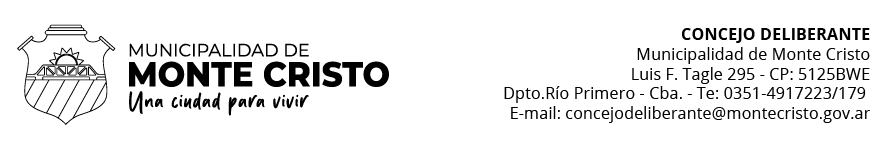 ORDENANZA Nº 1.289Artículo 1º.-  MODIFICASE el Artículo 1° de la Ordenanza N° 1216/2019, el que quedara redactado de la siguiente manera:“Artículo 1° Bis: Vísese el Fraccionamiento de Tierra  realizado por el Titular Registral “Palmares de Córdoba S. A.”, CUIT Nº 30-71118056-3, según plano de Mensura y Loteo, parte integrante de la presente Ordenanza, confeccionado por el Ing. Agrimensor Juan Carlos LLarrull, Mat. Prof. 1209/1; de la parcela identificada Catastralmente como Circunscripción 01 – Sección 01 – Manzana 156 – Lote 03, ubicada en la zona Noreste de la localidad de Monte Cristo, cuyos límites son:al Norte, con parcelas 1 y 2, de la manzana Nº 156 y Manzana Nº 167; al Sur, con continuación de la calle A. Rossi;al Este, con parcela 2121 – 1725; al Oeste, con continuación de la calle Gral. Paz.Dicho fraccionamiento cuenta con una superficie total de lotes propiamente dichos, de 2 ha. 7.435,59 m2 (dos hectáreas, siete mil cuatrocientos treinta y cinco metros cuadrados con cincuenta y nueve decímetros cuadrados)”. Artículo 2º.- MODIFICASE el Artículo 2° de la Ordenanza Nº 1216/2019, el que quedará redactado de la siguiente manera: “Artículo 3°: Acéptese la donación de una fracción de 1 ha 684,18 m2 (una hectárea seiscientos ochenta y cuatro metros cuadrados con dieciocho decímetros cuadrados), destinada a la prolongación en sentido Este - Oeste de las calles M. E. de Cattáneo, F. Oberti y A. Rossi y en el sentido Norte - Sur a la prolongación de las calles J. Martí y A. Machado”.Artículo 3º.-  RATIFIQUENSE como plenamente vigentes los restantes Artículos de las Ordenanzas Nº 1055/2014 y 1189/2019, a excepción de los mencionados en los Artículos 1° y 2° de la presente Ordenanza.Artículo 4º.- COMUNÍQUESE, promúlguese, publíquese, dése al R.M. y archívese.TITULARTASA O SERVICIOCUENTAPERIODOENRICO Rogelio PabloServicio de Agua Potable1331701/1994 a 06/1999PUCHETA Jesús HipólitoTasa por Servicio a la Propiedad112901/1994 a 01/2009PUCHETA Jesús HipólitoServicio de Agua Potable1360803/2008 a 06/2010MARQUEZ Jorge DanielServicio de Agua Potable2550805/2010 a 01/2011MARQUEZ Jorge DanielTasa por Servicio a la Propiedad190803/1997 a 06/2011LEYVA José ArmandoTasa por Servicio a la Propiedad215801/2009 a 06/2011VACA FrancoServicio de Agua Potable2531202/1996 a 05/2006BULCHI Ana GriseldaComercio e Industria5108201/2007 a 12/2010MENDIOLAZA EduardoTasa por Servicio a la Propiedad188704/1997 a 06/2011SOSA Ángel FabiánServicio de Agua Potable5081402/2010 a 06/2011TITULARTASA O SERVICIOCUENTAPERIODOMENDIOLAZA Eduardo HéctorTasa por Servicio a la Propiedad191303/1997 a 06/2011PELLEGRINI Estela AureliaServicio de Agua Potable2551301/2006 a 06/2011MORALES Víctor HugoServicio de Agua Potable5541601/1994 a 06/2011MORALES Víctor HugoTasa por Servicio a la Propiedad1743 01/2010 a 06/2011MERLI DomingoTasa por Servicio a la Propiedad160003/2006 a 06/2007MACCIO Franco AntonioTasa por Servicio a la Propiedad222805/2006 a 06/2009CASTRO Diego LuisComercio e Industria5109601/2010 a 12/2011GONZALEZ José CesarServicio de Agua Potable2230701/2001 a 05/2001TITULARTASA O SERVICIOCUENTAPERIODOBRITOS Norma BeatrizServicio de Agua Potable2461401/1994 a 06/2011BRITOS Norma BeatrizTasa por Servicio a la Propiedad156101/1994 a 06/2011ARGUELLO Bruno DomingoServicio de Agua Potable2461101/1992 a 06/1994ARGUELLO Bruno DomingoTasa por Servicio a la Propiedad041501/1993 a 06/1994VIDELA Héctor FabiánTasa por Servicio a la Propiedad198001/1998 a 06/2011VIDELA Héctor FabiánServicio de Agua Potable1810702/1992 a 06/2011GALINDEZ María FernandaComercio e Industria3003009/1993 a 08/2010PARTIDAS QUE SE INCREMENTANPARTIDAS QUE SE INCREMENTANPARTIDAS QUE SE INCREMENTANTIPOP. V.INCREMENTOP. C.1.1.01.051.1.01.05CREDITO ADIC.P/INCREMENTOS SALARIALESPI2.100.000,00750.000,002.850.000,001.1.02.161.1.02.16ROPA DE TRABAJOPI650.000,00300.000,00950,000.003.1.11.02.43.1.11.02.4PLAN COLECTIVO DE SEPELIOPI63.080,0037.000,00100.080,00TOTAL INCREMENTOSTOTAL INCREMENTOSTOTAL INCREMENTOSTOTAL INCREMENTOSTOTAL INCREMENTOS1.087.000,00PARTIDAS QUE DISMINUYENPARTIDAS QUE DISMINUYENPARTIDAS QUE DISMINUYENTIPOP. V.DISMINUCIÓNP. C.1.1.01.01.1.06.011.1.01.01.1.06.01ENFERMERA (13) - 9 -PI3.688.289,00350.000,003.338.289,001.1.01.01.1.08.041.1.01.01.1.08.04SERVICIO DE SOPORTE (10) - 17 -PI5.894.945,00400.000,005.494.945,001.1.02.051.1.02.05MATERIALES PARA CONSERVACIONPI4.240.000,00300.000,003.940.000,003.1.11.02.53.1.11.02.5RETENCIONES CUOTA SINDICALPI565.000,007.000,00558.000,003.1.11.02.83.1.11.02.8RETENCION IMPUESTO A LAS GANANCIAS(AFIP)PI1.080.000,0030.000,001.050.000,00TOTAL DISMINUCIÓNTOTAL DISMINUCIÓNTOTAL DISMINUCIÓNTOTAL DISMINUCIÓNTOTAL DISMINUCIÓN1.087.000,00TITULARTASA O SERVICIOCUENTAPERIODOCONCI Fabio VivianAutomotoresFIR 55601 a 06/2011CONCI Fabio VivianAutomotoresEML 09806/2008 01/2009GIAMPIERI María AlejandraServicio de Agua Potable2230601/1988 a 06/2009GIAMPIERI María AlejandraTasa por Servicio a la Propiedad025402/1988 a 06/2003QUIROGA LucreciaTasa por Servicio a la Propiedad138101/2007 a 06/2011GAZZONI Antonio ErnestoTasa por Servicio a la Propiedad022801/1988 a 06/2009MACCIO Francisco HugoServicio de Agua Potable6720401/2010 a 06/2011MACCIO Francisco HugoServicio de Agua Potable1720403/1993 a 06/2011TITULARTASA O SERVICIOCUENTAPERIODOCASAS Marcelo Raúl Tasa por Servicio a la Propiedad084904/1988 a 06/2011CASAS Marcelo RaúlServicio de Agua Potable1950810/1994 a 06/2011OBERTI Edgardo RenéComercio e Industria5109509/2007 a 12/2010DINI Armando FranciscoServicio de Agua Potable5520602/1994 a 06/2009DINI Armando FranciscoTasa por Servicio a la Propiedad175303/1993 a 06/2009BRIZUELA Ofelia JuanaTasa por Servicio a la Propiedad122101/1998 a 06/2003BRIZUELA Ofelia JuanaServicio de Agua Potable1420304/1987 a 06/2011Veronesi Hnos.Amato YaninaTasa por Servicio a la Propiedad152601/1995 a 06/2010LOPEZ Víctor HugoTasa por Servicio a la Propiedad178202/1994 a 06/2011LOPEZ Víctor HugoServicio de Agua Potable5501502/1994 a 06/2011FIRMADA:Noelia RINERONoelia RINERONoelia RINERONoelia RINERO(Presidente)Nº 1.285Luis CALVILuis CALVILuis CALVILuis CALVIVicepresidente 1°PUCHETA María JulietaPUCHETA María JulietaPUCHETA María JulietaPUCHETA María JulietaConcejalGONZALEZ IsmaelGONZALEZ IsmaelGONZALEZ IsmaelGONZALEZ IsmaelConcejalALVAREZ Claudia Itati ALVAREZ Claudia Itati ALVAREZ Claudia Itati ALVAREZ Claudia Itati ConcejalCELI Ariel NasifCELI Ariel NasifCELI Ariel NasifCELI Ariel NasifConcejalSancionada según Acta Nº Sancionada según Acta Nº 27Fecha:02/09/202002/09/2020Promulgada por Decreto NºPromulgada por Decreto Nº260Fecha:03/09/202003/09/2020FIRMADA:Noelia RINERONoelia RINERONoelia RINERONoelia RINERO(Presidente)Nº 1.286Luis CALVILuis CALVILuis CALVILuis CALVIVicepresidente 1°PUCHETA María JulietaPUCHETA María JulietaPUCHETA María JulietaPUCHETA María JulietaConcejalGONZALEZ IsmaelGONZALEZ IsmaelGONZALEZ IsmaelGONZALEZ IsmaelConcejalALVAREZ Claudia Itati ALVAREZ Claudia Itati ALVAREZ Claudia Itati ALVAREZ Claudia Itati ConcejalCELI Ariel NasifCELI Ariel NasifCELI Ariel NasifCELI Ariel NasifConcejalSancionada según Acta Nº Sancionada según Acta Nº 27Fecha:02/09/202002/09/2020Promulgada por Decreto NºPromulgada por Decreto Nº260Fecha:03/09/202003/09/2020FIRMADA:Noelia RINERONoelia RINERO(Presidente)Nº 1.287Luis CALVILuis CALVIVicepresidente 1°PUCHETA María JulietaPUCHETA María JulietaConcejalGONZALEZ IsmaelGONZALEZ IsmaelConcejalALVAREZ Claudia Itati ALVAREZ Claudia Itati ConcejalCELI Ariel NasifCELI Ariel NasifConcejalSancionada según Acta Nº 27Fecha:02/09/2020Promulgada por Decreto Nº260Fecha:03/09/2020CódigoPartidas que se incrementan:Presupuesto Vigente IncrementoPresupuesto RectificadoCódigoPartidas que se incrementan:Presupuesto Vigente IncrementoPresupuesto Rectificado1.1.1.02CONTRIB. QUE INCIDEN S/ EL COMERCIO Y LA INDUSTRIA18,400,000.00500,000.0018,900,000.001.1.1.11CONTRIB. POR SERV. RELAT. A CONSTR. DE OBRAS PRIV.1,728,600.00500,000.002,228,600.001.1.1.19CONTRIBUCION QUE INCIDE SOBRE LOS AUTOMOTORES18,450,430.001,000,000.0019,450,430.001.1.1.20TASAS AMBIENTALES - PATOGENOS Y ADIC.AMB.2,197,000.00500,000.002,697,000.001.1.1.21EVENTUALES E IMPREVISTOS650,000.00500,000.001,150,000.001.1.2.02.2INTERESES COLOCACION DISPONIBILIDADES300,000.00400,000.00700,000.001.1.2.04.4FRENTISTAS OBRA DE PAVIMENTACION URBANA7,500,000.001,000,000.008,500,000.001.2.1.05SUPERIOR GOBIERNO DE LA PCIA.  -  FASAMU4,350,000.00996,205.915,346,205.911.2.2.15AYUDA TESORO NACIONAL10,000.002,885,640.002,895,640.002.1.2.04E.MU.VI    ENTE MUNIC. DE LA VIVIENDA- APORTES45,000,000.0022,000,000.0067,000,000.002.4.2.01CAJA170,000.001,806,636.741,976,636.742.4.2.03BANCO E.MU.VI.15,850,000.002,633,326.8618,483,326.863.1.2.02RETENCION  APROSS  4,5%4,420,915.001,500,000.005,920,915.003.1.2.05RETENCIONES CUOTA SINDICAL378,000.00180,000.00558,000.003.1.2.08RETENCION IMPUESTO A LAS GANANCIAS(AFIP)550,000.00500,000.001,050,000.00TOTAL DE INCREMENTOS36,901,809.51CódigoPartidas que se disminuyen:Presupuesto VigenteDisminuciónPresupuesto RectificadoCódigoPartidas que se disminuyen:Presupuesto VigenteDisminuciónPresupuesto Rectificado2.4.2.02BANCOS6,280,000.00871,809.515,408,190.49TOTAL DE DISMINUCIONES871,809.51CódigoPartidas que se incrementan:Presupuesto Vigente IncrementoPresupuesto RectificadoCódigoPartidas que se incrementan:Presupuesto Vigente IncrementoPresupuesto Rectificado1.1.02.01COMBUSTIBLES Y LUBRICANTES4,650,000.002,500,000.007,150,000.001.1.02.02ADQUISICION DE REPUESTOS EN GENERAL1,770,000.001,500,000.003,270,000.001.1.02.05MATERIALES PARA CONSERVACION2,140,000.002,100,000.004,240,000.001.1.03.01ELECTR., GAS Y AGUA CTE. EN DEPENDENCIAS MUNICIP.4,500,000.004,500,000.009,000,000.001.1.03.12SERVICIOS PUBLICOS EJECUTADOS POR TERCEROS13,200,000.005,000,000.0018,200,000.001.1.03.19DISPENSARIO MUNICIPAL(SERVICIOS)24,630,000.003,500,000.0028,130,000.001.3.05.02.7.12E.MU.VI    ENTE MUNIC. DE LA VIVIENDA60,850,000.0022,000,000.0082,850,000.002.1.08.01.2.01.01PAV.URBANO - BACHEO - MANT.PERS.BIENS Y SERV.7,900,000.002,000,000.009,900,000.002.1.08.01.2.05.04OBRA: AMP.DISP.MUNICIPAL PER.BIENES Y SERV.1,150,000.001,000,000.002,150,000.002.1.08.01.2.05.14OBRAS VARIAS7,900,000.004,500,000.0012,400,000.003.1.11.02.2RETENCION   APROSS  4,5%4,420,915.001,500,000.005,920,915.003.1.11.02.5RETENCIONES CUOTA SINDICAL385,000.00180,000.00565,000.003.1.11.02.8RETENCION IMPUESTO A LAS GANANCIAS(AFIP)580,000.00500,000.001,080,000.00TOTAL DE INCREMENTOS50,780,000.00CódigoPartidas que se disminuyen:Presupuesto VigenteDisminuciónPresupuesto RectificadoCódigoPartidas que se disminuyen:Presupuesto VigenteDisminuciónPresupuesto Rectificado1.1.01.01.1.01.03SECRETARIO DE OBRAS Y SERVICIOS PUBLICOS - 0 -942,588.00900,000.0042,588.001.1.01.01.1.02.03SUPERVISOR (21) - 6 -1,989,080.00600,000.001,389,080.001.1.01.01.1.03.01PROFESIONALES (22) - 10 -2,723,576.00600,000.002,123,576.001.1.01.01.1.04.02ADMINISTRATIVO B (17) - 9 -4,206,141.00800,000.003,406,141.001.1.01.01.1.08.01CHOFER (15) - 13 -6,012,638.00950,000.005,062,638.001.1.01.01.2.02GS.DE REPRESENTACION INTENDENTE, SECRET.Y CON.DEL.2,410,049.00900,000.001,510,049.001.1.01.01.4.01APORTE 16% PARA PERSONAL PERMANENTE15,243,394.001,000,000.0014,243,394.001.1.01.02.1.01PERSONAL CONTRATADO2,448,684.001,200,000.001,248,684.002.1.07.07ADQUISICION DE TERRENOS4,900,000.004,500,000.00400,000.002.1.07.08EQUIPAMIENTO  DEPOSITO RESIDUOS MUNICIPAL2,700,000.002,000,000.00700,000.002.3.10.02.1.04AMORTIZACION DE DEUDA SUP.GOB.DE LA PCIA.3,200,000.001,300,000.001,900,000.00TOTAL DE DISMINUCIONES14,750,000.00Cálculo de Recursos vigentes407,830,805.00Más: Total de Incrementos36,901,809.51Menos: Total de Disminuciones-871,809.51Cálculo de Recursos Rectificado443,860,805.00Presupuesto de Gastos Vigentes407,830,805.00Más: Total de Incrementos50,780,000.00Menos: Total Disminuciones-14,750,000.00Presupuesto de Gastos Rectificado443,860,805.00FIRMADA:Noelia RINERONoelia RINERO(Presidente)Nº 1.288Luis CALVILuis CALVIVicepresidente 1°PUCHETA María JulietaPUCHETA María JulietaConcejalGONZALEZ IsmaelGONZALEZ IsmaelConcejalCELI Ariel NasifCELI Ariel NasifConcejalSancionada según Acta Nº 28Fecha:16/09/2020Promulgada por Decreto Nº271Fecha:17/09/2020FIRMADA:Noelia RINERONoelia RINERO(Presidente)Nº 1.289Luis CALVILuis CALVIVicepresidente 1°PUCHETA María JulietaPUCHETA María JulietaConcejalGONZALEZ IsmaelGONZALEZ IsmaelConcejalALVAREZ Claudia Itati ALVAREZ Claudia Itati ConcejalCELI Ariel NasifCELI Ariel NasifConcejalSancionada según Acta Nº 28Fecha:16/09/2020Promulgada por Decreto Nº271Fecha:17/09/2020